Annual Report on Drinking-water Quality 2020–2021Ministry of Health disclaimerThe data contained in the Annual Report on Drinking-water Quality 2020–2021 has been supplied to the Ministry of Health by Beca Group Limited and reviewed by the Institute of Environmental Science and Research Limited (ESR). The Ministry of Health cannot confirm the accuracy of the data and accepts no liability or responsibility for any acts or omissions, done or omitted in reliance, in whole or in part, on the data.ESR disclaimerThis report (‘the Report’) of the Ministry of Health uses data that has been reviewed by the Institute of Environmental Science and Research Limited (ESR) solely for the benefit of the Ministry of Health in preparing the Report and as defined in the Contract between ESR and the Ministry of Health.ESR has used all reasonable endeavours to ensure that the data provided to the Ministry of Health is accurate. However, as the data was provided by a third party, it has not been subject to the full ESR Quality Assurance process and ESR does not give any express or implied warranty as to the completeness or accuracy of that data as used or presented in the Report by the Ministry of Health or that it will be suitable for any particular purpose.Additionally, ESR is unable to validate or verify the correctness or otherwise of that data, and neither ESR nor any of its employees makes any warranty, express or implied, or assumes any liability or responsibility whatsoever for use of the Report or its contents by any other person or organisation.Citation: Ministry of Health. 2022. Annual Report on Drinking-water Quality
2020–2021. Wellington: Ministry of Health.Published in March 2022 by the Ministry of Health
PO Box 5013, Wellington 6140, New ZealandISBN 978-1-99-110019-1 (online)
HP 8038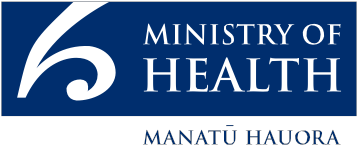 This document is available at health.govt.nzContentsKey findings	11	Introduction	12	Ministry of Health summary on the reporting period	32.1	Taumata Arowai: the new drinking-water regulator	32.2	The impact of COVID-19 on compliance and reporting	33	Methods	54	Compliance with the Health Act 1956	64.1	Introduction	64.2	Overall compliance with the Health Act 1956	74.3	Comparison by size category	84.4	Water safety plans	94.5	Duties	94.6	Public health significance of not meeting the requirements of the Health Act	125	Complying with the Drinking-water Standards for New Zealand 2005 (revised 2018)	135.1	Introduction	135.2	Overall compliance with the Standards	145.3	Comparison by size category	165.4	Complying with the bacteriological Standards	175.5	Public health significance of bacteriological transgressions	175.6	Complying with the protozoal Standards	185.7	Public health significance of protozoal transgressions	195.8	Complying with the chemical Standards	195.9	Public health significance of chemical transgressions	215.10	Monitoring	22Appendix 1: Water supply compliance	23The Health Act 1956	23The Standards	24List of tablesTable 1: Supply type, number of supplies and total population served	1Table 2: Compliance with the Act in previous and current reporting periods	7Table 3: Compliance rates with the Act, by supply size, in current reporting period	8Table 4: Compliance with the Standards in previous and current reporting periods	15Table 5: Compliance with the Standards: large supplies	16Table 6: Compliance with the Standards: medium supplies	16Table 7: Compliance with the Standards: minor supplies	16Table 8: Compliance with the Standards: small supplies	16Table 9: Protozoal compliance against the Standards in previous and current reporting periods	18Table 10: Chemical compliance with the Standards in previous and current reporting periods	20List of figuresFigure 1: Percentage of report population receiving drinking-water that is compliant with all Act requirements for the last five reporting periods	8Figure 2: Percentage of the report population receiving drinking-water that complied with all Standards	15Key findingsThis report summarises drinking-water compliance for the 485 registered networked drinking-water supplies that served populations of more than 100 people in the compliance period from 1 July 2020 to 30 June 2021. The supplies provide water to 4,202,000 people in total. This report describes the compliance of the supplies with the drinking-water requirements of the Health Act 1956 (the Act) and the Drinking-water Standards for New Zealand 2005 (revised 2018) (the Standards).The Act groups drinking-water supplies into categories according to the size of the population served. The four supply size categories used in this report are large (more than 10,000 people), medium (5,001 to 10,000 people), minor (501 to 5,000 people) and small (101 to 500 people).During the reporting period, data shows that:96.2 percent of the report population (4,043,000 people in 388 supplies) received drinking-water that complied with all the legislative requirements under the Act97.1 percent of the report population (4,080,000 people in 440 supplies) received drinking-water from a supply with a water safety plan for which implementation had begun99.9 percent of the report population (4,199,000 people in 477 supplies) received an adequate supply of water with appropriate notification of any interruptions99.8 percent of the report population (4,193,000 people in 465 supplies) received drinking-water from a supply for which appropriate source protection activities took place99.7 percent of the report population (4,188,000 people in 443 supplies) received drinking-water that met all the monitoring requirements in the Standards99.4 percent of the report population (4,177,000 people in 466 supplies) received drinking-water that met the requirement for record-keeping99.9 percent of the report population (4,199,000 people in 473 supplies) received drinking-water from a supplier that met the requirement to investigate complaints99.4 percent of the report population (4,175,000 people in 463 supplies) received drinking-water from a supplier that took adequate remedial action when required.To fully comply with the Standards, a supply must comply with the bacteriological, protozoal and chemical requirements, which includes following the prescribed sampling and monitoring schedule. In the reporting period, 78 percent of the report population (3,155,000 people) received drinking-water that complied with all the Standards, which is a decrease of 0.6 percent compared with the previous reporting period.Compliance with the Standards was generally highest for the large suppliers, and decreased progressively through suppliers in medium, minor and small population supply size categories.During the reporting period:95.6 percent of the report population (4,017,000 people) received drinking-water that complied with the bacteriological Standards, which is an increase of 0.4 percent compared with the previous period78.7 percent of the report population (3,305,000 people) received drinking-water that complied with the protozoal Standards, which is a decrease of 1.3 percent compared with the previous period 98.9 percent of the report population (4,157,000 people) received drinking-water that complied with the chemical Standards, which is a decrease of 0.2 percent compared with the previous period.IntroductionThis report has been prepared by the Ministry of Health (the Ministry) to fulfil the requirement under the Health Act 1956 (the Act) for the Director-General of Health to prepare and publish a report on drinking-water each year. That report must give information about the quality of drinking-water, including whether that drinking-water is potable, and whether or not drinking-water suppliers met their duties under the Act and complied with the Drinking-water Standards for New Zealand 2005 (revised 2018) (the Standards).This report discusses drinking-water compliance for the 485 registered networked drinking-water supplies that served populations of more than 100 people (the supplies) from 1 July 2020 to 30 June 2021 (the reporting period). The supplies represent 4,202,000 people (the report population). This report also provides a summary on events in the reporting period that affected suppliers’ compliance.The Act groups drinking-water supplies into supply size categories according to the size of the population served. The four supply size categories used in this report are large, medium, minor and small (Table 1).Information is not gathered for supplies serving less than 101 people, self-supplies or water carriers. This means that the water supplies serving 18 percent of the total population of Aotearoa or 921,000 people are not included in this report.Table 1: Supply type, number of supplies and total population served*	This is the total for registered networked drinking-water supplies that served populations of more than 100 people.**	These supplies consist mostly of self-supplies (rainwater tanks and bores) and very small community supplies.This report covers:a Ministry of Health summary on the events in the reporting periodcompliance with the Actcompliance with the Standards.The Act aims to protect public health and safety by promoting adequate supplies of safe and wholesome drinking-water. The Act uses risk management concepts to promote proactive measures, including water safety plans (WSP) and appropriate monitoring of drinking-water quality. The Act requires all supplies serving 501 or more people to have a water safety plan. A water safety plan is a tool to help suppliers identify, manage and minimise risks.The Standards set the maximum acceptable values of micro-organisms and chemicals that may be present in drinking-water.The appendix provides details of each individual supply and its compliance with the Act and the Standards.Ministry of Health summary on the reporting periodTaumata Arowai: the new drinking-water regulator Taumata Arowai took over from the Ministry as the drinking-water regulator when the Water Services Act came into force on 15 November 2021. Following the recommendations of the Havelock North Inquiry into the Campylobacter outbreak that occurred in 2016, the Government agreed to develop a new regulatory regime and regulator for drinking-water that is outside of the health sector. On 6 August 2020, the Water Services Regulator Bill was passed, creating Taumata Arowai – the water services regulator – as a new crown agent. On 4 October 2021, the Water Services Bill was passed and became the Water Services Act 2021. The Water Services Act 2021 gives Taumata Arowai the powers it needs to function as the regulator for drinking-water in Aotearoa. Having a dedicated water services regulator is essential to provide safe and reliable drinking-water to New Zealanders. Taumata Arowai is committed to achieving better outcomes for wai and tangata, water and people, in Aotearoa.This is the final annual report on drinking-water quality that the Ministry will publish. Part 2A of the Health Act 1956 has been repealed and the Ministry is no longer the regulator for drinking-water supplies. Taumata Arowai is required, under section 137 of the Water Services Act 2021, to publish an annual drinking-water regulation report before 1 July each year. Visit taumataarowai.govt.nz for more information about Taumata Arowai and the new rules for drinking-water suppliers.The impact of COVID-19 on compliance and reportingThe COVID-19 pandemic continues to have an impact on the public health sector and its ability to respond to health protection work that is not directly related to COVID-19. For water suppliers, this has meant that public health units may not have had the capacity to carry out their usual work, such as assessments of the adequacy and implementation of water safety plans, within the reporting period. Therefore, the default position of the regulator in these situations is that a supplier has complied with its Health Act duties because the supplier was not at fault. The assumption of compliance does not apply to other concerns or issues with the water supply, or where the supplier has made no effort to support an implementation visit or to submit an overdue water safety plan.The compliance data for each supply is usually reviewed by assessors and suppliers in the last two weeks of August. During this review period, suppliers have the opportunity to check the compliance information they entered into Drinking-Water Online and the information drinking-water assessors have added. If a supplier wants to make a change, they can request the drinking-water assessor to unlock the survey for the supplier to update the information. This reporting period saw a disruption to the August review process because a COVID-19 case was identified in the community in Auckland on 17 August 2021. The Prime Minister announced that Aotearoa would move to Alert Level 4 and would go into nationwide lockdown at 11.59 pm. All public health units were involved in the outbreak response. As a consequence, delays in data quality checks occurred. In some cases, drinking-water assessors were not able to review the data before the data was finalised.Three small supplies were particularly affected by the disruption. Their compliance with the Act duties was not entered because the drinking-water assessor was focusing on the COVID-19 outbreak and could not verify the information. MethodsDrinking-water suppliers and laboratories entered information on drinking-water quality into the Ministry’s drinking-water database, Drinking-Water Online (DWO). The data from DWO was reviewed and supplemented by additional information provided by drinking-water assessors, particularly around compliance with the duty to prepare and implement a water safety plan.The following caveats apply for the purposes of data interpretation.The report includes all registered networked drinking-water supplies that served more than 100 people during the reporting period, based on the information contained in DWO as at 30 June 2021. A supply may have one or more distribution zones. A distribution zone is part of the drinking-water supply network within which all consumers receive drinking-water of identical quality, from the same or similar sources, with the same treatment, and usually at the same pressure. It is possible for distribution zones within a single supply to have different rates of compliance with the Standards.The population statistics in this report are calculated from the supply populations as recorded in DWO. These figures are estimates, which each supplier reassesses from time to time.Population figures in the body of this report are rounded to the nearest thousand. The exception is when the population is less than 10,000, in which case the figures are rounded to the nearest hundred.Compliance against the requirements of the Act is assessed for a whole supply based on information that drinking-water suppliers provide in questionnaires. Drinking-water suppliers, laboratories and drinking-water assessors enter information about compliance with the Standards into the database. Water suppliers and drinking-water assessors were given an opportunity to check the data provided for this report.Drinking-water assessors were provided with assessment guidance on compliance with specific duties of the Act. The purpose was to improve consistency and provide guidance on the impacts of COVID-19.Data quality assurance was built into the data collection and analysis stages of report preparation. In addition, drinking-water assessors and water suppliers were given the opportunity to review the assessment of individual supplies’ compliance with the Act and compliance with the Standards, with the exception of the requirements for monitoring and remedial action. Prior to data collection, drinking-water assessors and suppliers were trained in the use of the annual compliance component of DWO.Compliance with the Health Act 1956IntroductionThis section discusses the extent to which suppliers met the requirements of the Health Act 1956 (the Act) during the reporting period. Briefly, the requirements of the Act are as follows.Water safety plans: Every networked drinking-water supplier serving more than 500 people must implement an approved water safety plan for its drinking-water supplies. The supplier must review its water safety plan within five years of approval.Compliance with the drinking-water standards: Every drinking-water supplier included in this report has a duty to comply with the Standards.Provision of drinking-water: Every drinking-water supplier included in this report must take all practicable steps to provide an adequate supply of drinking-water to each point of supply. Interruptions may occur for planned maintenance, improvements or emergency repairs. However, if the interruptions are likely to exceed eight hours, the supplier must have prior approval from the medical officer of health and must have taken all practicable steps to warn affected people. If the supply is interrupted in an emergency, the supplier has up to 24 hours to inform the medical officer of health.Source protection: Every drinking-water supplier included in this report must take reasonable steps to protect their water sources from contamination and pollution.Monitoring: Every drinking-water supplier included in this report must monitor the drinking-water it supplies, to check whether it complies with the Standards.Record-keeping: Every networked drinking-water supplier serving more than 500 people must keep records of its drinking-water supplies, and those records must contain sufficient information to enable a drinking-water assessor to ascertain whether the supplier is meeting the requirements of the Act.Investigating complaints: Every drinking-water supplier included in this report must record and investigate complaints about its supply.Remedial actions: Every drinking-water supplier included in this report must take appropriate remedial action to correct problems if its supply does not comply with the Standards.Overall compliance with the Health Act 1956The Act places specific duties on drinking-water suppliers that are key to protecting the safety of drinking-water supplies. During the reporting period, 96.2 percent of the population received drinking-water from water supplies that complied with all Act duties. This is a 0.5 percent decrease since the previous reporting period (2019/20) due to a decrease in compliance with the water safety plan, source protection and remedial action requirements. The decrease in compliance with the duty to implement a water safety plan was expected. Many suppliers delayed submitting updated plans until Taumata Arowai took over as the regulator so that they do not have to resubmit the plan if requirements change. Table 2 shows the proportion of the population receiving drinking-water from suppliers that complied with each requirement during the current and previous reporting periods.Table 2: Compliance with the Act in previous and current reporting periodsNote: 2019/20 and 2020/21 columns show percentage of reported population served. Difference column is 2020/21 minus 2019/20 values. Calculations were performed on actual values, then rounded to one decimal place.*	Supplies serving fewer than 501 people do not have a statutory duty to keep records nor are they required to prepare a water safety plan unless directed by a medical officer of health. Therefore, small supplies were excluded from the calculation for these requirements.Figure 1 shows the proportion of the population that received drinking-water from suppliers compliant with all Act requirements during the current and previous three reporting periods. Compliance peaked in the 2018/19 reporting period and has slightly declined in the two reporting periods since. Figure 1: Percentage of report population receiving drinking-water that is compliant with all Act requirements for the last five reporting periods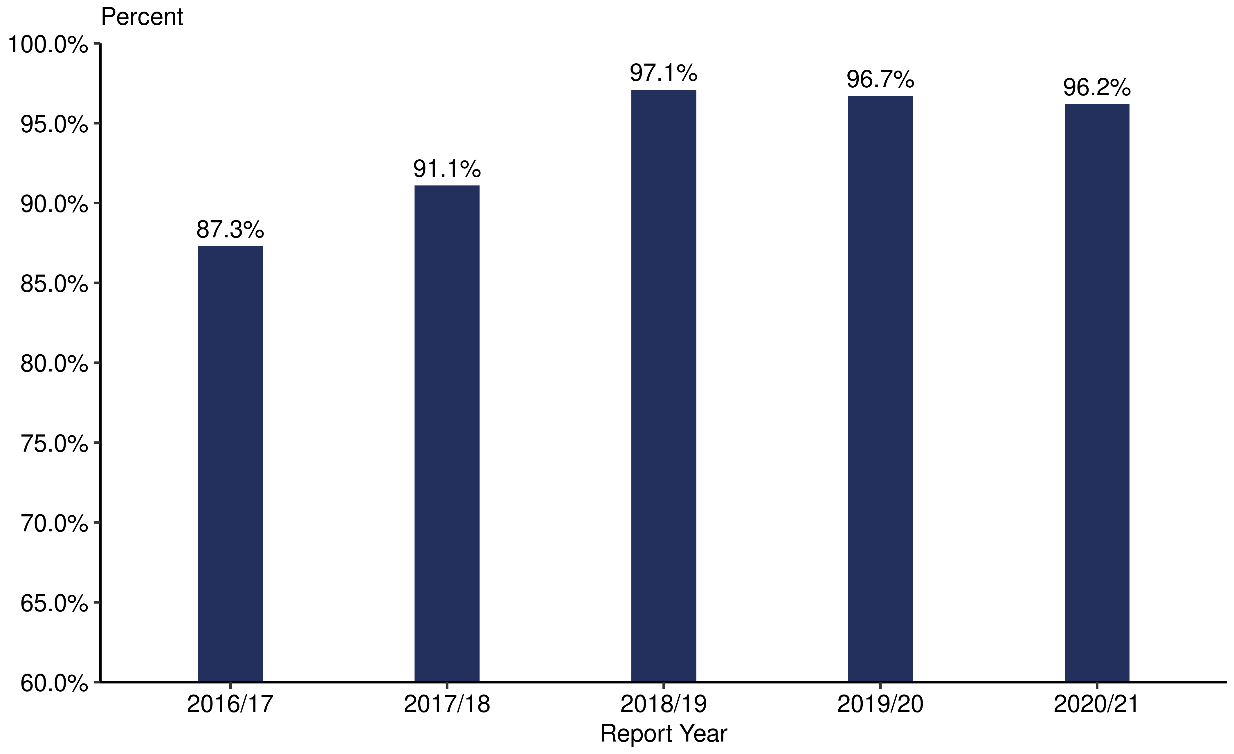 Comparison by size categoryOverall, compliance with the Act was highest for large supplies: 98.9 percent of the large-supply population received drinking-water from suppliers that met all their legislative requirements. The equivalent figures were 77.8 percent of medium, 82.1 percent of minor and 85.8 percent of small supply populations (Table 3).Table 3: Compliance rates with the Act, by supply size, in current reporting periodNote: All percentages are for reported population served in each size band, rounded to one decimal place.*	Supplies serving fewer than 501 people do not have a statutory duty to keep records nor are they required to prepare a water safety plan unless directed by a medical officer of health. Therefore, these requirements are noted as being not applicable (NA).Water safety plansWater safety plans are a key part of the drinking-water safety system: they are fundamental to a supplier being able to produce safe drinking-water and having confidence that the drinking-water is safe. Preparing a water safety plan requires a drinking-water supplier to assess the whole of its water supply chain, from source water through the treatment processes to the pipe network that carries the drinking-water out into the community. During this assessment, a supplier must identify all hazards and hazardous events that may pose a risk to the supply of safe drinking-water and ensure adequate preventive measures are in place to manage those risks. The plan should also state what remedial action the supplier needs to take if a contamination event occurs despite the preventive measures.All large, medium and minor supplies must have a water safety plan. In the current reporting period, a total of 44 supplies, together serving 121,000 people, were not implementing a current, approved water safety plan as required by the Act.Networked supplies serving fewer than 501 people are not required to have a water safety plan unless a medical officer of health requires them to do so. They may elect to comply with section 10 of the Standards by having a water safety plan. In the reporting period, 32,000 people received drinking-water from 122 small supplies with an implemented or approved water safety plan.Overall, supplies serving 96.5 percent of the report population (339 supplies, including small supplies) were implementing water safety plans in the reporting period.The rate of development and implementation of water safety plans decreased with reducing supply size. Of the 41 large supplies, 40 were implementing a water safety plan. The large supply that failed to meet the water safety plan duty was Blenheim (serving 24,000 people) as its plan expired in the 2019/20 reporting period and it had not submitted a new plan for approval. Of the 30 medium supplies, 24 were implementing a water safety plan; six medium supplies (together serving 40,000 people) had an expired plan and had not yet submitted a revised plan for approval. The six medium supplies that failed to meet the duty were Alexandra, Cromwell, Kaitāia, Kerikeri, Morrinsville and Thames. Of the 190 minor supplies, 153 are implementing a plan. Of the 37 minor supplies that are not implementing a plan (collectively serving 57,000 people), four were drafting plans and 33 had expired plans.DutiesThis part of the report covers the remaining legislative requirements under the Act.MonitoringThe Act requires all drinking-water supplies covered by this report to monitor their drinking-water quality in accordance with the requirements of the Standards. Monitoring is a key verification component in managing drinking-water supplies. Monitoring allows a drinking-water supplier to determine whether drinking-water quality meets that specified by the Standards, and can indicate when remedial action is required.Overall, supplies serving 99.7 percent of the report population (4,188,000 people) met the monitoring requirements during the reporting period. This is an increase of 0.3 percent compared with the previous reporting period. Compliance increased with the size of the population served by a supply. Suppliers met monitoring requirements in the reporting period for 100 percent of the population served by large and medium supplies, 98.2 percent of those served by minor supplies (4 supplies did not comply) and 88.1 percent served by small supplies (35 supplies did not comply).Provision of drinking-waterUnsanitary conditions can arise when a community is without drinking-water; in these circumstances, consumers may seek other, possibly unsafe sources of water. To avoid such outcomes, drinking-water suppliers are required to take all practicable steps to provide an adequate supply of drinking-water and, if a planned or unplanned interruption occurs, to take appropriate action.Overall, supplies serving 99.95 percent of the report population, or 4,199,000 people, met this requirement during the reporting period. One minor supply serving 900 people and four small supplies that together served 600 people failed to meet the provision of drinking-water requirements.Source protectionProtecting the quality of source waters is one of the most important components of the multi-barrier approach to managing drinking-water supplies. Protection of source waters can prevent contaminants from entering the source water and reduce the contaminants that a water treatment system must deal with, which in turn reduces the severity of the consequences for public health if water treatment fails.Overall, supplies serving 99.8 percent of the report population, or 4,193,000 people, met the requirement to take reasonable steps to contribute to the protection of their water sources during the reporting period. Seven minor supplies, collectively serving 5,600 people, and 10 small supplies, collectively serving 2,200 people, failed to meet the source protection requirements.Record-keepingRecord-keeping helps drinking-water suppliers and drinking-water assessors to determine whether each supply is complying with the requirements of the Act and the Standards. It also helps people unfamiliar with a supply to understand the way the supply should be operated and what operational parameters are typical. If a waterborne disease outbreak or any other incident resulting from system failure occurs, well-kept records may assist suppliers and authorities to understand what has gone wrong and how the problem could be prevented in the future.Overall, supplies serving 99.4 percent of the report population (4,177,000 people) maintained records with sufficient information during the reporting period. Two medium supplies (collectively serving 12,000 people), five minor supplies (collectively serving 10,000 people) and 12 small supplies (collectively serving 2,300 people) did not meet the record-keeping requirement.Investigating complaintsMost complaints about drinking-water quality relate to the aesthetic properties of the water (taste, odour and appearance). Drinking-water suppliers need to investigate complaints, because those complaints may inform the supplier of a potential problem. Consumer concerns about the aesthetic properties of water, if sufficiently severe, may lead them to seek another source of drinking-water. While the alternative source may not have the aesthetic problems associated with the original drinking-water supply, it may contain health-significant contaminants that human senses cannot detect.Overall, in the reporting period, drinking-water suppliers met the duty to investigate complaints they received about the drinking-water supplied to 99.9 percent of the report population (4,200,000 people). All large, medium and minor supplies met this requirement. Eight small supplies (collectively serving 1,400 people) did not meet the requirement.Remedial actionThe Act requires drinking-water suppliers to take all practicable steps to carry out appropriate remedial action if drinking-water does not comply with the Standards. Prompt action is required when the contaminants are microbiological, because pathogens can cause acute illness. Prompt action is also required when chemical contaminants are present at levels that could cause acute illness. Drinking-water suppliers must seek to remedy any faults they have identified in their system that may adversely affect the safety or compliance of the supply.Remedial action in response to transgressions was taken, when necessary, in supplies serving 99.4 percent of the report population (4,175,000 people) during the reporting period.Water suppliers did not take prompt remedial action in 19 supplies, which consisted of one large supply (serving 14,000 people), one medium supply (serving 5,200 people), three minor supplies (collectively serving 4,200 people) and 14 small supplies (collectively serving 2,700 people). The large supplier that did not meet this requirement was Tasman District Council for the Richmond/Waimea Industrial Supply. The medium supplier that did not meet this requirement was Carterton District Council for the Carterton Supply.Public health significance of not meeting the requirements of the Health ActHow significant non-compliance is to public health varies depending on which requirements of the Act it relates to, in addition to the manner and frequency of the failure(s).The duty to prepare and implement a water safety plan is significant for public health. The water safety plan is the document where the water supplier identifies all of the risks to its supply, and how it is managing those risks, as well as other important aspects of its water supply.The duty to protect source water ensures that the highest-quality source water is being used to provide drinking-water. Any subsequent failure in treatment is less likely to cause illness if the source water is of the highest quality.The duty of the water supplier to take adequate remedial action once a problem has been identified is important for public health.A failure to meet the monitoring requirements may have minor public health significance in some cases, such as when a water supplier fails to monitor on a sufficient number of days of the week or misses the collection of a single water sample. However, if a water supplier fails to monitor its water supply at all, that failure could have major public health consequences.Failure to provide an adequate supply of drinking-water may have minor public health significance in cases such as where planned repairs take longer than expected but affected consumers are well informed about the delay. However, if interruptions to supply are protracted or poorly communicated and there are vulnerable consumers on the supply, this failure may have a significant impact.Failing to keep good records, including of complaint management, may not have a direct public health impact. However, such a failure is a sign the water supplier does not have good-quality systems in place and may miss identifying important changes in the supply through customer complaints.Complying with the Drinking-water Standards for New Zealand 2005 (revised 2018)IntroductionDrinking-water suppliers must ensure that the drinking-water they supply complies with the Drinking-water Standards for New Zealand 2005 (revised 2018) (the Standards). The Standards have three main components:the water quality standards, which specify the maximum acceptable values (MAVs) of a range of microbiological, chemical and radiological properties of drinking-water (determinands). Most of the MAVs are set at a level below which there is no significant risk to a consumer over a lifetime of drinking-water consumptionthe compliance criteria and reporting requirements, which define the checks needed to demonstrate a drinking-water supply is not exceeding the drinking-water quality standards. The stringency of these checks reflects the level of risk that the drinking-water supply posesthe remedial actions, which are the minimum actions that a supplier must take if a transgression occurs. A transgression occurs when the MAV is exceeded, or some operational requirement of the drinking-water supply is not met.To fully comply with the Standards, over a 12-month period a supplier must:comply with the quality standards over 95 percent of the timemonitor the drinking-water in line with the compliance criteriatake remedial actions to protect public health, if a transgression occurs, and to prevent the transgression from reoccurring.All supplies covered by this report must fully comply with the Standards. The compliance criteria depend on several factors; primarily the size of the population served by a supply and the nature of the determinand. The criteria were designed to balance risks to public health and costs. To manage public health risks, the monitoring requirements increase with the number of people served by a supply. This provides greater certainty that the drinking-water complies with the quality standards.In this report, the quality of drinking-water is assessed in terms of suppliers’ compliance with the microbiological and chemical Standards.Microbiological compliance with a Standard is based on the monitoring for and detection of indicator organisms, combined with assessment of barriers to contamination, rather than on the measurement of the concentrations of micro-organisms in the drinking-water. Microbiological compliance is based on two main microbiological reference organisms, Escherichia coli (E. coli) and Cryptosporidium. Bacteriological compliance is determined primarily using E. coli monitoring; no E. coli should be detected in the drinking-water distribution zones. Protozoal compliance is based on monitoring the effectiveness of the treatment processes used to remove or inactivate Cryptosporidium.The chemical Standards are designed to ensure that, based on current knowledge, people can drink water that complies with the standards over a lifetime with no adverse health effects. For most chemical determinands, an occasional exceedance of the MAV in the Standards is not a significant risk to public health. Chemical compliance is assessed for supplies that have been identified as containing chemicals at levels that require regular monitoring to ensure the chemical does not exceed a level that would cause adverse health effects to the consumer (known as Priority 2 determinands). A drinking-water supply complies with the chemical requirements of the Standards if it has no Priority 2 determinands, or if it has been adequately monitored and any Priority 2 determinands present are shown to be within acceptable levels.Overall compliance with the StandardsEvery drinking-water supplier has a duty to take all practicable steps to ensure that the drinking-water it supplies complies with the Standards. Overall compliance with the Standards requires a drinking-water supply to comply with the bacteriological, protozoal and chemical Standards. It is possible to fail to comply with the Standards either for technical reasons, such as inadequate monitoring, or for reasons that are a public health concern, such as exceeding the MAV for bacteria in the drinking-water supply.In the reporting period:78 percent of the report population (3,276,000 people) received drinking-water that fully complied with all Standards95.6 percent of the report population (4,017,000 people) received drinking-water that fully complied with the bacteriological Standards78.7 percent of the report population (3,305,000 people) received drinking-water that fully complied with the protozoal Standards98.9 percent of the report population (4,157,000 people) received drinking-water that fully complied with the chemical Standards.Figure 2: Percentage of the report population receiving drinking-water that complied with all Standardsshows the proportion of the report population receiving drinking-water that fully complied with all Standards over the last five reporting periods. Overall compliance with the Standards dropped in the current reporting period for the first time since the introduction of the revised Standards in 2018. Figure 2: Percentage of the report population receiving drinking-water that complied with all Standards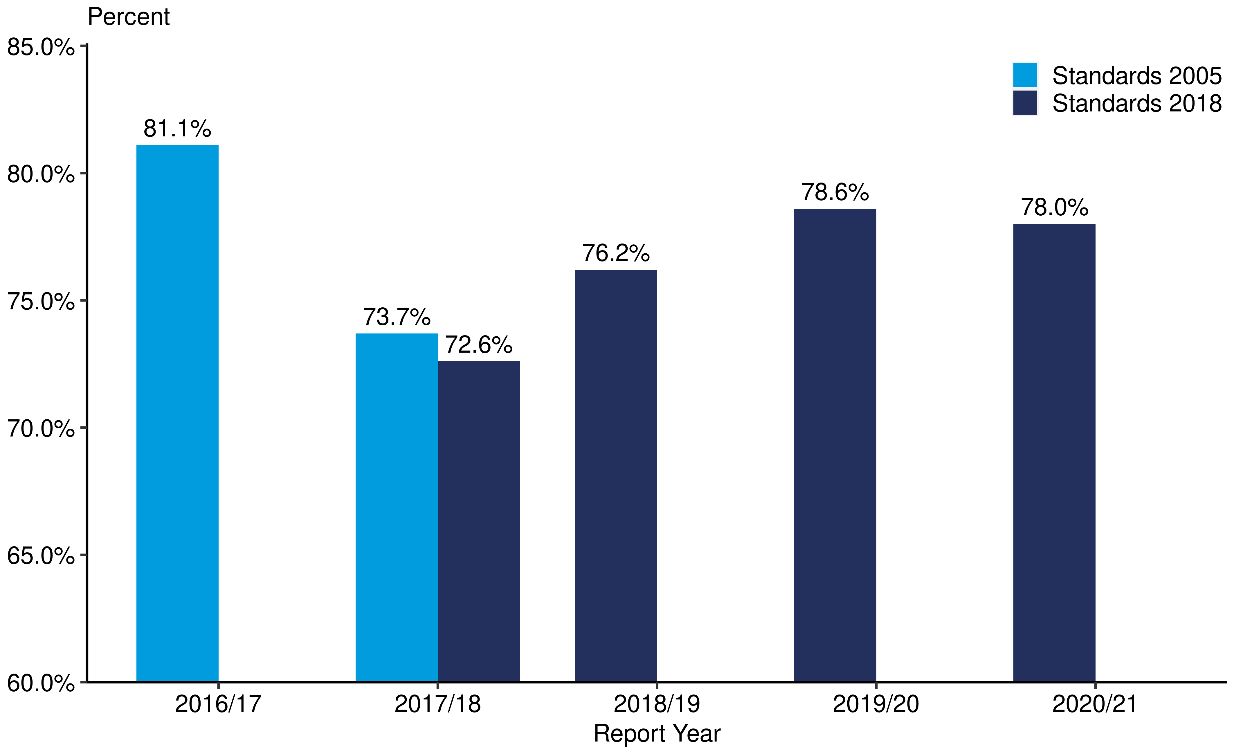 Table 4 shows the proportion of the population receiving drinking-water that complied with the Standards during the current and previous reporting periods.Table 4: Compliance with the Standards in previous and current reporting periodsNote: 2019/20and 2020/21 columns show percentage of reported population served. Difference column is 2020/21 minus 2019/20 values. Calculations were performed on actual values, then rounded to one decimal place.Compared with the previous reporting period, bacteriological compliance increased by 0.4 percent, protozoal compliance decreased by 1.3 percent and chemical compliance decreased by 0.2 percent.Comparison by size categoryTables 5, 6, 7 and 8 show compliance with the Standards for each supply size. Larger supplies demonstrated a higher level of compliance than smaller supplies.Table 5: Compliance with the Standards: large supplies41 large supplies together serve 3,568,000 peopleTable 6: Compliance with the Standards: medium supplies30 medium supplies together serve 206,000 peopleTable 7: Compliance with the Standards: minor supplies190 minor supplies together serve 371,000 peopleTable 8: Compliance with the Standards: small supplies224 small supplies together serve 57,000 peopleNote for Tables 5–8: Population and Percentage columns are for the reported population served. Population is the sum of the populations served for all distribution zones (with their treatment plants) with supplies of the size band specified. Therefore, if a supply has multiple zones, the population contributed here may be all, some or none of the supply population as a whole. Percentages are rounded to one decimal place. Supplies column is a count of supplies that fully complied with the relevant Standard.Complying with the bacteriological StandardsExceedance of a microbiological MAV is of greater immediate concern than exceedance of a chemical MAV, because of the time scales over which their adverse effects are likely to be experienced. Pathogens can cause acute illness following a single contamination event. Those most at risk of infection are infants and young children, the immune suppressed, the sick and the elderly. For this reason, immediate remedial action is of paramount importance in response to microbiological exceedances.During the reporting period, 95.6 percent of the report population (4,018,000 people) were supplied with drinking-water that complied with the bacteriological Standards.Supplies complied with the bacteriological Standards for 97.5 percent of people in large supplies, 87.3 percent in medium supplies, 86.4 percent in minor supplies and 66.6 percent in small supplies.Four large supplies (Christchurch, Dunedin City, Richmond/Waimea Industrial and Tokoroa) and five medium supplies failed to comply with the bacteriological Standards during the reporting period.In the reporting period, a supply could have failed bacteriological compliance for the following reasons.Consumers received drinking-water that was inadequately monitored or not monitored for E. coli or total coliforms.Consumers received drinking-water with an excessive number of E. coli transgressions.Consumers received drinking-water from a supply in which transgressions occurred that were not followed up with appropriate corrective actions.Consumers received drinking-water that had not been treated in accordance with the compliance criteria.Where monitoring is inadequate or absent, the supplier is unlikely to fully understand the quality of the drinking-water, identify issues or be able to assure consumers that the water is safe to drink.Public health significance of bacteriological transgressionsExcessive transgressions of the bacteriological Standards, and/or a failure to follow up on transgressions with immediate corrective action, can put public health at risk.The presence of E. coli in water indicates recent contamination with faeces. The presence of E. coli in drinking-water demonstrates that the treatment has been inadequate, or that the water has been contaminated post-treatment during its distribution to the community. In either case, the presence of E. coli means that other faecal pathogens could also be present in the water. Although the presence of these pathogenic organisms is not monitored, their presence must be assumed; consequently, any detection of E. coli in the water must be seen as a potential risk to public health.In addition, detection of E. coli shows that the barriers between contaminants and the community have failed. Consequently, suppliers must immediately investigate all E. coli transgressions and take remedial action. Depending on the result of the investigation, they may also need to modify the supply’s water safety plan.Complying with the protozoal StandardsDuring the reporting period, 78.7 percent of the report population (3,305,000 people) were supplied with drinking-water that fully complied with the protozoal Standards (Table 9). This is a decrease of 1.3 percent compared with the previous reporting period, when 80 percent of the report population received water that fully complied with the protozoal Standards.Table 9: Protozoal compliance against the Standards in previous and current reporting periodsNote: * 2019/20 and 2020/21 columns show percentage of reported population served. Difference column is 2020/21 minus 2019/20 values. Calculations were performed on actual values, then rounded to one decimal place.Eight large supplies failed to comply with the protozoal Standards: Ashburton, Christchurch, Hastings Urban, Queenstown, Richmond/Waimea Industrial, Taupō – Lake Terrace, Tokoroa and Wānaka. Seventeen medium supplies failed to comply with the protozoal Standards.Failing to comply with the protozoal Standards does not necessarily mean that pathogenic protozoa (Giardia spp. and Cryptosporidium spp.) were present in the drinking-water. Complying with the protozoal Standards is based on the likelihood that the treatment processes in operation will adequately protect the community if pathogenic protozoa are present in the source water. To comply with the protozoal Standards, the drinking-water supplier must meet the following two requirements.They must either use groundwater complying with the secure bore water criteria of the Standards or have treatment processes in operation that can remove or inactivate an adequate percentage of any protozoa present in the source water.They must be able to show that they are operating the treatment processes sufficiently well to meet the target percentage of protozoal removal or inactivation.Failure to comply with the protozoal Standards is therefore due to a lack of infrastructure or failure to meet the compliance criteria.Public health significance of protozoal transgressionsThe majority of protozoa are freshwater organisms that have no public health significance. However, two groups of protozoa can cause adverse health reactions:enteric protozoa that live in the gut of humans and other animals, such as some species of Cryptosporidium and Giardiafree-living organisms that are opportunistic pathogens in humans and may cause serious illness, such as Naegleria fowlerii and some species of Acanthamoeba.Cryptosporidium has been identified as one of the most important waterborne human pathogens in developed countries and is responsible for many outbreaks.Even very low numbers of protozoa of either of the groups identified above can cause illness in people. Therefore the presence of any of these organisms in the drinking-water supply can put public health at risk.Complying with the chemical StandardsNot all supplies need to monitor chemical determinands. Treatment plants or distribution zones can be assigned Priority 2a or 2b determinands when treatment methods, supply characteristics or testing indicate that levels of any chemical may approach the MAV. Chemicals used for disinfection or other treatment processes are not usually assigned as Priority 2 determinands, because the resulting water concentrations of those chemicals generally do not approach MAVs. Nevertheless, they may require monitoring as part of assessing whether a supply has complied with bacteriological or protozoal Standards. That type of monitoring is external to the assessment of Priority 2 determinands that this section covers.Where a supply has been assigned Priority 2 determinands, it must comply with the Standard for all chemical determinands assigned to the supply’s treatment plant and distribution zones. (Distribution zones are parts of the drinking-water supply network within which all consumers receive drinking-water of identical quality, from the same or similar sources, with the same treatment and usually at the same pressure.) If a supply has not been assigned any Priority 2 determinands, then it complies with the chemical Standards by default.In addition, suppliers are required to either demonstrate that the drinking-water supplied to consumers is not plumbosolvent or, if the supply services more than 500 people, publish newspaper notifications and provide public warnings to consumers at least twice a year.During the reporting period, 98.9 percent of the report population (4,157,000 people) was supplied with drinking-water that complied with the chemical Standards. This means that 1.1 percent of the report population (44,000 people) received water that did not comply with the Standards. Table 10 compares chemical compliance between reporting periods.Table 10: Chemical compliance with the Standards in previous and current reporting periodsNote: 2019/20 and 2020/21 columns show percentage of reported population served. Difference column is 2020/21 minus 2019/20 values. Calculations were performed on actual values, then rounded to one decimal place.Note that the high level of chemical compliance for small supplies arises by default, because Priority 2 determinands are usually assigned only to zones with populations of more than 500 people.During the reporting period, 66.4 percent of the report population (2,792,000 people) received water that was assigned at least one chemical determinand. Water supplied to 98.4 percent (2,747,000) of that population complied with the chemical Standards. Water supplied to 1.6 percent (44,000 people) of that population did not comply with the chemical Standards.Fluoride was the most commonly assigned chemical in terms of the percentage of the population served. Fluoride was assigned to supplies for 2,520,000 people; 99.7 percent of those supplies complied with the chemical Standards for this determinand. The concentration of naturally occurring fluoride in drinking-water sources is low in Aotearoa and does not need to be monitored; however, all fluoridated water supplies must monitor and control the level of fluoride added to the drinking-water.The next most commonly assigned chemical determinand was for disinfection by-products assigned to supplies for 267,000 people (with 98.5 percent compliance). Following that, nitrate was assigned to supplies for 65,000 people (with 100 percent compliance), arsenic to supplies for 35,000 people (with 78.6 percent compliance) and lead to supplies for 17,000 people (with 72.2 percent compliance).Copper, Manganese, Radon-222 and Total Alpha Activity were each assigned a small supply. Manganese was assigned to a supply serving 600 people that did not comply with the chemical Standards. Total Alpha Activity was assigned to a supply serving 100 people that did not comply with the chemical Standards.None of the suppliers demonstrated that the water from their supply was not plumbosolvent during the reporting period. A total of 441 supplies serving plumbosolvent water to 99.2 percent of the report population (4,168,000 people) provided warnings to the public in compliance with the chemical Standards. Warnings were not provided to the consumers of 44 supplies, consisting of two medium supplies (collectively serving 12,000 people), six minor supplies (collectively serving 14,000 people) and 36 small supplies (collectively serving 7,400 people). Small supplies (serving 500 people or fewer) are not required to provide warnings about plumbosolvency to comply with chemical Standards.All large supplies complied with the chemical Standards. Two medium supplies failed to comply with the chemical Standards. Greymouth failed compliance because drinking-water for 6,000 people exceeded the MAV for disinfection by-products on one occasion. Morrinsville failed compliance because drinking-water for 6,600 people exceeded the MAV for disinfection by-products on two occasions.Public health significance of chemical transgressionsThe chemical Standards define water that, based on current knowledge, can be drunk over a lifetime with no adverse health effects. In Aotearoa, an adult body weight of 70 kilograms and a consumption of 2 litres of water per day over a lifetime are used to calculate most MAVs. Short-term exceedances of a MAV rarely pose a public health risk unless the chemical is present at a level that could cause acute illness.Chemicals exceeding their MAVs were arsenic and disinfection by-products (bromodichloromethane, dichloroacetic acid, haloacetic acids and trihalomethanes). Specifically, seven supplies (collectively serving 9,100 people) had exceedances for arsenic and 10 supplies (collectively serving 60,000 people) had exceedances for disinfection by-products.Action to reduce the concentration of disinfection by-products is encouraged, but disinfection itself must not be compromised. A disinfection by-product poses a considerably lower risk than a pathogenic micro-organism in water that has not been disinfected.MonitoringNine supplies, together serving 22,000 people, failed to comply with the chemical Standards due to inadequate monitoring. Without monitoring information, water suppliers cannot make well-informed decisions about actions they can take to comply with the Standards, and the health significance of concentrations of chemicals assigned to a distribution zone cannot be readily assessed.Appendix 1: Water supply complianceThis appendix provides information on each water supply and whether it complied with the relevant sections of the Health Act 1956 (the Act) and the relevant Standards within the Drinking-water Standards for New Zealand 2005 (Revised 2018) (the Standards). It groups supplies by health district within New Zealand, listed in north-to-south order. Within each health district, suppliers and supplies are listed alphabetically.For all supplies, this appendix provides information about the supply’s source water (that is, where the water comes from), its routine disinfection processes (that is, what steps the supplier takes to make the water safe to drink) and any boil-water notices put in place during the year (a supplier issues a boil-water notice to tell residents they must boil their water before drinking it due to the risk of contamination).If the supply has complied with the Act and meets the Standards, the appendix gives no further detail.The Health Act 1956Supplies are assessed against the following sections of the Act for the previous year. Where a supply failed to meet the requirements of the Act, the appendix provides an explanation.The StandardsIf a supply failed to meet the bacterial, protozoal or chemical Standards, the appendix provides additional information about why it did so. More information may be available from suppliers themselves.Northland Supplier: Carrington Farms Jade LPCarrington Estate	 Population: 120The water supply uses surface water, is treated with filtration and UV and is chlorinated.Supplier: Doubtless Bay Water Supply CoDoubtless Bay	 Population: 2,000The water supply uses mixed sources, is treated with filtration and UV and is chlorinated.Doubtless Bay did not have an implemented WSP. It therefore failed to comply with the Health Act (section 69Z).Doubtless Bay failed the protozoal Standards because of calibration issues.Supplier: Far North District CouncilKaikohe	 Population: 4,200The water supply uses mixed sources, is treated with coagulation, filtration and UV and is chlorinated.Kaikohe did not have an implemented WSP and failed to keep adequate records. It therefore failed to comply with the Health Act (sections 69Z and 69ZD).Kaitāia	 Population: 5,400The water supply uses surface water, is treated with coagulation, filtration and UV and is chlorinated.Kaitāia did not have an implemented WSP and failed to keep adequate records. It therefore failed to comply with the Health Act (sections 69Z and 69ZD).Kawakawa/Moerewa	 Population: 3,500The water supply uses groundwater, is treated with coagulation and filtration and is chlorinated.Kawakawa/Moerewa did not have an implemented WSP and failed to keep adequate records. It therefore failed to comply with the Health Act (sections 69Z and 69ZD).Kerikeri	 Population: 6,700The water supply uses surface water, is treated with coagulation, filtration and UV and is chlorinated. A temporary boil-water notice was in place during the reporting period.Kerikeri did not have an implemented WSP and failed to keep adequate records. It therefore failed to comply with the Health Act (sections 69Z and 69ZD).Kerikeri failed the bacteriological Standards for 500 people because E. coli was detected in 0.8 percent of monitoring samples.Ōkaihau	 Population: 800The water supply uses groundwater, is treated with UV and is chlorinated.Ōkaihau did not have an implemented WSP and failed to keep adequate records. It therefore failed to comply with the Health Act (sections 69Z and 69ZD).Ōmāpere	 Population: 900The water supply uses mixed sources, is treated with coagulation and filtration and is chlorinated.Ōmāpere failed to keep adequate records. It therefore failed to comply with the Health Act (section 69ZD).Paihia	 Population: 4,000The water supply uses surface water, is treated with coagulation, filtration and UV and is chlorinated.Paihia did not have an implemented WSP. It therefore failed to comply with the Health Act (section 69Z).Paihia failed the bacteriological Standards for 1,000 people because E. coli was detected in 0.3 percent of monitoring samples. It failed the chemical Standards for 2,000 people because bromodichloromethane exceeded the MAV and it took inadequate actions to address that issue.Rawene	 Population: 600The water supply uses surface water, is treated with coagulation and is chlorinated.Rawene did not have an implemented WSP and failed to keep adequate records. It therefore failed to comply with the Health Act (sections 69Z and 69ZD).Supplier: Hūkerenui CommunityHūkerenui	 Population: 250The water supply uses surface water and is treated with filtration and UV. A permanent boil-water notice was in place during the reporting period.Hūkerenui failed to meet drinking-water monitoring requirements for the supply. It therefore failed to comply with the Health Act (section 69Y).Hūkerenui failed the bacteriological Standards because E. coli was detected in 9.1 percent of monitoring samples and it did not attempt compliance. It failed the protozoal Standards because the infrastructure was inadequate and it did not attempt compliance.Supplier: Kaipara District CouncilDargaville	 Population: 4,683The water supply uses surface water, is treated with coagulation, filtration and UV and is chlorinated.Kaihū-Dargaville	 Population: 324The water supply uses surface water, without disinfection. A permanent boil-water notice was in place during the reporting period.Kaihū-Dargaville failed to meet drinking-water monitoring requirements for the supply and did not take all appropriate actions to protect public health after an issue was discovered. It therefore failed to comply with the Health Act (sections 69Y and 69ZF).Kaihū-Dargaville failed the bacteriological Standards because it did not attempt compliance. It failed the protozoal Standards because it did not attempt compliance.Mangawhai Heads	 Population: 200The water supply uses groundwater, is treated with filtration and UV and is chlorinated.Maungaturoto	 Population: 980The water supply uses surface water, is treated with coagulation, filtration and UV and is chlorinated.Ruawai	 Population: 426The water supply uses groundwater, is treated with filtration and is chlorinated.Supplier: Ngāti Rēhia Wai TrustNgāti Rēhia Wai Trust	 Population: 120The water supply uses groundwater, is treated with filtration and UV and is chlorinated.Ngāti Rēhia Wai Trust failed to meet drinking-water monitoring requirements for the supply, failed to keep adequate records, failed to adequately investigate complaints and did not take all appropriate actions to protect public health after an issue was discovered. It therefore failed to comply with the Health Act (sections 69Y, 69ZD, 69ZE and 69ZF).Ngāti Rēhia Wai Trust failed the bacteriological Standards because it did not attempt compliance. It failed the protozoal Standards because it did not attempt compliance.Supplier: Pakanae Community Water SupplyPakanae	 Population: 160The water supply uses surface water, is treated with filtration and UV and is chlorinated.Supplier: Waimā Hapū CommunityWaimā Hapū Community	 Population: 200The water supply uses surface water and is treated with filtration and UV. A permanent boil-water notice was in place during the reporting period.Waimā Hapū Community did not take reasonable steps to protect source water from contamination, failed to meet drinking-water monitoring requirements for the supply, failed to keep adequate records, failed to adequately investigate complaints and did not take all appropriate actions to protect public health after an issue was discovered. It therefore failed to comply with the Health Act (sections 69U, 69Y, 69ZD, 69ZE and 69ZF).Waimā Hapū Community failed the bacteriological Standards because E. coli was detected in 9.1 percent of monitoring samples and it did not attempt compliance. It failed the protozoal Standards because the infrastructure was inadequate and it did not attempt compliance.Supplier: Whangarei District CouncilBream Bay	 Population: 14,800The water supply uses surface water, is treated with coagulation, filtration and UV and is chlorinated.Maungakaramea	 Population: 200The water supply uses groundwater, is treated with UV and is chlorinated.Whangārei	 Population: 56,530The water supply uses mixed sources, is treated with coagulation, filtration and UV and is chlorinated.Supplier: Whangaroa Health Services TrustKaeo Hospital	 Population: 134The water supply uses surface water, is treated with coagulation, filtration and UV and is chlorinated.Supplier: Whirinaki Water BoardWhirinaki	 Population: 400The water supply uses surface water, is treated with filtration and UV and is chlorinated.North, West, Central and South AucklandSupplier: Auckland CouncilĀwhitu Regional Park	 Population: 250The water supply uses groundwater, is treated with filtration and UV and is chlorinated.Matiatia Wharf	 Population: 800The water supply uses groundwater, is treated with filtration and UV and is chlorinated.Supplier: Beachlands Network LtdBeachlands Networks	 Population: 350The water supply uses groundwater, is treated with filtration and UV and is chlorinated.Supplier: BP Oil NZ Ltd, BombayBombay Motorway Services	 Population: 200The water supply uses groundwater and is chlorinated.Supplier: Haranui WhānauHaranui Whānau	 Population: 200The water supply uses groundwater and is treated with filtration and UV.Supplier: Kingseat FoundationKingseat Community	 Population: 400The water supply uses groundwater and is chlorinated.Supplier: Pine Harbour Living LimitedPine Harbour	 Population: 490The water supply uses groundwater, is treated with UV and is chlorinated.Supplier: Southpark Utilities LtdKensington Park	 Population: 450The water supply uses groundwater, is treated with UV and is chlorinated.Kensington Park failed the bacteriological Standards because sampling was inadequate and it did not achieve some operational performance parameters.Supplier: Veolia Water, PapakuraBurnside Road	 Population: 352The water supply uses surface water, is treated with filtration and is chlorinated. The water is fluoridated.Papakura	 Population: 48,513The water supply uses surface water, is treated with coagulation, filtration and UV and is chlorinated. The water is fluoridated.Supplier: Watercare Services LtdAuckland	 Population: 1,373,739The water supply uses mixed sources, is treated with coagulation and filtration and is chlorinated. The water is fluoridated.Bombay	 Population: 609The water supply uses groundwater, is treated with filtration and UV and is chlorinated.Helensville/Parakai	 Population: 4,579The water supply uses surface water, is treated with coagulation and filtration and is chlorinated.Huia Village	 Population: 597The water supply uses surface water, is treated with coagulation and filtration and is chlorinated.Muriwai	 Population: 563The water supply uses groundwater, is treated with filtration and UV and is chlorinated.Snells/Algies	 Population: 4,664The water supply uses groundwater, is treated with filtration and UV and is chlorinated.Waiuku	 Population: 8,697The water supply uses groundwater, is treated with filtration and UV and is chlorinated.Warkworth	 Population: 4,111The water supply uses groundwater, is treated with coagulation, filtration and UV and is chlorinated.Wellsford/Te Hana	 Population: 2,114The water supply uses surface water, is treated with coagulation, filtration and UV and is chlorinated.WaikatoSupplier: Department of Conservation (Whakapapa V)Whakapapa Village	 Population: 200The water supply uses surface water, is treated with filtration and UV and is chlorinated.Whakapapa Village failed the protozoal Standards because it cannot demonstrate compliance.Supplier: Fonterra WaitoaWaitoa	 Population: 500The water supply uses surface water, is treated with filtration and is chlorinated.Waitoa failed the chemical Standards because a disinfection by-product produced as part of the disinfection process exceeded the MAV and it took inadequate actions to address that issue.Supplier: Hahei Water Supply AssociationHahei, Pa Road	 Population: 200The water supply uses groundwater, without disinfection.Hahei, Pa Road failed the bacteriological Standards because sampling was inadequate and it cannot demonstrate compliance. It failed the protozoal Standards because the infrastructure was inadequate and it did not attempt compliance.Supplier: Hamilton City CouncilHamilton	 Population: 176,565The water supply uses surface water, is treated with coagulation, filtration and UV and is chlorinated. The water is fluoridated.Supplier: Hauraki District CouncilKerepehi	 Population: 2,552The water supply uses surface water, is treated with filtration and UV and is chlorinated.Kerepehi failed the protozoal Standards because it did not achieve some operational performance parameters and turbidity levels at times were too high.Paeroa	 Population: 5,091The water supply uses surface water, is treated with filtration and is chlorinated.Paeroa failed the protozoal Standards because it did not achieve some operational performance parameters and turbidity levels at times were too high.Waihi	 Population: 4,927The water supply uses surface water, is treated with filtration and is chlorinated.Waihi failed the protozoal Standards because it did not achieve some operational performance parameters and turbidity levels at times were too high.Waitakaruru	 Population: 2,076The water supply uses surface water, is treated with coagulation, filtration and UV and is chlorinated.Supplier: Land Information New ZealandTokanui	 Population: 250The water supply uses surface water, is treated with coagulation, filtration and UV and is chlorinated.Supplier: Matamata Piako District CouncilMatamata	 Population: 6,943The water supply uses mixed sources, is treated with coagulation, filtration and UV and is chlorinated. A temporary ‘do not use’ notice was in place during the reporting period.Matamata failed the protozoal Standards because it cannot demonstrate compliance and turbidity levels at times were too high.Morrinsville	 Population: 6,603The water supply uses mixed sources, is treated with coagulation, filtration and UV and is chlorinated.Morrinsville did not have an implemented WSP. It therefore failed to comply with the Health Act (section 69Z).Morrinsville failed the protozoal Standards because it cannot demonstrate compliance. It failed the chemical Standards because a disinfection by-product produced as part of the disinfection process exceeded the MAV and it took inadequate actions to address that issue.Tahuna	 Population: 120The water supply uses groundwater, is treated with UV and is chlorinated.Tahuna failed the protozoal Standards because it cannot demonstrate compliance.Te Aroha	 Population: 3,838The water supply uses surface water, is treated with coagulation and filtration and is chlorinated.Supplier: Ngahinapouri School Board of TrusteesNgahinapouri School	 Population: 200The water supply uses groundwater and is treated with filtration and UV.Ngahinapouri School failed the bacteriological Standards because E. coli was detected in 20.0 percent of monitoring samples and it did not attempt compliance. It failed the protozoal Standards because the infrastructure was inadequate and it did not attempt compliance.Supplier: Ōtorohanga District CouncilArohena	 Population: 260The water supply uses surface water, is treated with filtration and is chlorinated. A permanent boil-water notice was in place during the reporting period.Arohena failed the bacteriological Standards because E. coli was detected in 1.3 percent of monitoring samples, it did not achieve some operational performance parameters, turbidity levels at times were too high, it cannot demonstrate compliance and the infrastructure was inadequate. It failed the protozoal Standards because the infrastructure was inadequate.Kāwhia	 Population: 390The water supply uses surface water, is treated with coagulation, filtration and UV and is chlorinated.Kāwhia failed the protozoal Standards because turbidity levels at times were too high.Ōtorohanga	 Population: 3,050The water supply uses surface water, is treated with coagulation and filtration and is chlorinated.Tihiroa	 Population: 400The water supply uses surface water, is treated with coagulation and filtration and is chlorinated.Tihiroa failed the bacteriological Standards because turbidity levels at times were too high. It failed the protozoal Standards because the infrastructure was inadequate and turbidity levels at times were too high.Supplier: Paterangi School Board of TrusteesPaterangi School	 Population: 150The water supply uses groundwater and is treated with filtration and UV.Paterangi School failed the bacteriological Standards because it did not attempt compliance. It failed the protozoal Standards because it did not attempt compliance.Supplier: Piriaka Community Group IncPiriaka	 Population: 120The water supply uses surface water, without disinfection.Piriaka failed to provide adequate safe drinking-water, did not take reasonable steps to protect source water from contamination, failed to meet drinking-water monitoring requirements for the supply, failed to keep adequate records, failed to adequately investigate complaints and did not take all appropriate actions to protect public health after an issue was discovered. It therefore failed to comply with the Health Act (sections 69S, 69U, 69Y, 69ZD, 69ZE and 69ZF).Piriaka failed the bacteriological Standards because it did not attempt compliance. It failed the protozoal Standards because the infrastructure was inadequate and it did not attempt compliance.Supplier: Puahue School Board of TrusteesPuahue School	 Population: 170The water supply uses groundwater and is treated with filtration and UV.Supplier: Pukeatua SchoolPukeatua School	 Population: 125The water supply uses groundwater and is treated with filtration and UV.Pukeatua School failed the bacteriological Standards because it did not attempt compliance. It failed the protozoal Standards because it did not attempt compliance.Supplier: Ruapehu District CouncilNational Park	 Population: 240The water supply uses surface water, is treated with filtration and UV and is chlorinated.National Park failed the protozoal Standards because it cannot demonstrate compliance and turbidity levels at times were too high.Ohakune	 Population: 1,500The water supply uses surface water, is treated with coagulation, filtration and UV and is chlorinated. A temporary boil-water notice was in place during the reporting period.Ohakune failed the protozoal Standards because disinfectant levels were inadequate and turbidity levels at times were too high.Ōhura	 Population: 160The water supply uses surface water, is treated with coagulation and filtration and is chlorinated.Ōhura failed the protozoal Standards because the infrastructure was inadequate and turbidity levels at times were too high.Owhango	 Population: 200The water supply uses surface water and is chlorinated. A temporary boil-water notice was in place during the reporting period.Owhango failed the protozoal Standards because the infrastructure was inadequate and turbidity levels at times were too high.Raetihi	 Population: 749The water supply uses surface water, is treated with coagulation, filtration and UV and is chlorinated.Taumarunui	 Population: 4,870The water supply uses surface water, is treated with coagulation, filtration and UV and is chlorinated.Taumarunui failed the chemical Standards because lead sampling was inadequate.Supplier: South Waikato District CouncilArapuni	 Population: 300The water supply uses groundwater, is treated with filtration and UV and is chlorinated.Arapuni failed the protozoal Standards because it cannot demonstrate compliance.Putāruru	 Population: 4,116The water supply uses mixed sources, is treated with filtration and UV and is chlorinated.Putāruru failed the protozoal Standards because it cannot demonstrate compliance and turbidity levels at times were too high.Tīrau	 Population: 700The water supply uses surface water, is treated with filtration and UV and is chlorinated.Tīrau failed the protozoal Standards because of calibration issues, it did not achieve some operational performance parameters and turbidity levels at times were too high.Tokoroa	 Population: 13,300The water supply uses groundwater, is treated with UV and is chlorinated. The water is fluoridated.Tokoroa failed the bacteriological Standards because it did not achieve some operational performance parameters, turbidity levels at times were too high and there were calibration issues. It failed the protozoal Standards because it cannot demonstrate compliance and turbidity levels at times were too high.Supplier: Taharoa Ironsands LtdTaharoa Village	 Population: 350The water supply uses groundwater, is treated with filtration and is chlorinated.Taharoa Village failed the bacteriological Standards because E. coli was detected in 0.6 percent of monitoring samples. It failed the protozoal Standards because the infrastructure was inadequate.Supplier: Tatua Co-operative Dairy Co LtdTatua Co-operative Dairy Co Ltd	 Population: 331The water supply uses groundwater and is chlorinated.Supplier: Te Aputa Water Supply SocietyTe Puru – Aputa Avenue	 Population: 250The water supply uses surface water and is treated with filtration and UV.Supplier: Te Mata School Board of TrusteesTe Mata School	 Population: 150The water supply uses groundwater and is treated with filtration and UV.Te Mata School failed the bacteriological Standards because it did not attempt compliance. It failed the protozoal Standards because it did not attempt compliance.Supplier: Thames Coromandel District CouncilCoromandel	 Population: 1,718The water supply uses surface water, is treated with coagulation, filtration and UV and is chlorinated. A temporary boil-water notice was in place during the reporting period.Coromandel did not have an implemented WSP. It therefore failed to comply with the Health Act (section 69Z).Coromandel failed the bacteriological Standards because sampling was inadequate, turbidity levels at times were too high, disinfectant levels were inadequate and it cannot demonstrate compliance. It failed the protozoal Standards because it did not achieve some operational performance parameters and turbidity levels at times were too high.Matarangi	 Population: 317The water supply uses surface water, is treated with coagulation and filtration and is chlorinated.Matarangi failed the bacteriological Standards because disinfectant levels were inadequate and it cannot demonstrate compliance. It failed the protozoal Standards because turbidity levels at times were too high.Matatoki	 Population: 150The water supply uses surface water and is chlorinated. A permanent boil-water notice was in place during the reporting period.Matatoki failed to meet drinking-water monitoring requirements for the supply. It therefore failed to comply with the Health Act (section 69Y).Matatoki failed the bacteriological Standards because it did not attempt compliance. It failed the protozoal Standards because the infrastructure was inadequate and it did not attempt compliance.Onemana	 Population: 116The water supply uses groundwater and is chlorinated.Onemana failed to meet drinking-water monitoring requirements for the supply. It therefore failed to comply with the Health Act (section 69Y).Onemana failed the protozoal Standards because the infrastructure was inadequate. It failed the chemical Standards because total alpha activity exceeded the MAV, total alpha activity sampling was inadequate and total alpha activity sampling was not undertaken.Pāuanui	 Population: 750The water supply uses mixed sources, is treated with coagulation, filtration and UV and is chlorinated.Pāuanui did not have an implemented WSP. It therefore failed to comply with the Health Act (section 69Z).Pāuanui failed the bacteriological Standards because sampling was inadequate, it did not achieve some operational performance parameters and it cannot demonstrate compliance. It failed the protozoal Standards because it did not attempt compliance.Pūriri	 Population: 150The water supply uses surface water, without disinfection. A permanent boil-water notice was in place during the reporting period.Pūriri failed to meet drinking-water monitoring requirements for the supply. It therefore failed to comply with the Health Act (section 69Y).Pūriri failed the bacteriological Standards because it did not attempt compliance. It failed the protozoal Standards because the infrastructure was inadequate and it did not attempt compliance.Tairua	 Population: 1,314The water supply uses surface water, is treated with coagulation, filtration and UV and is chlorinated.Tairua did not have an implemented WSP. It therefore failed to comply with the Health Act (section 69Z).Tairua failed the bacteriological Standards because disinfectant levels were inadequate and it cannot demonstrate compliance. It failed the protozoal Standards because turbidity levels at times were too high.Thames	 Population: 7,657The water supply uses surface water, is treated with coagulation, filtration and UV and is chlorinated. The water is fluoridated.Thames did not have an implemented WSP. It therefore failed to comply with the Health Act (section 69Z).Thames failed the bacteriological Standards because it cannot demonstrate compliance.Thames Valley	 Population: 200The water supply uses surface water and is chlorinated. A permanent boil-water notice was in place during the reporting period.Thames Valley failed to meet drinking-water monitoring requirements for the supply. It therefore failed to comply with the Health Act (section 69Y).Thames Valley failed the bacteriological Standards because it did not attempt compliance. It failed the protozoal Standards because the infrastructure was inadequate and it did not attempt compliance.Whangamatā	 Population: 3,674The water supply uses groundwater and is chlorinated.Whangamatā failed the bacteriological Standards because sampling was inadequate, it did not achieve some operational performance parameters, turbidity levels at times were too high, it cannot demonstrate compliance and the infrastructure was inadequate. It failed the protozoal Standards because the infrastructure was inadequate and it did not attempt compliance.Whitianga	 Population: 4,550The water supply uses surface water, is treated with coagulation, filtration and UV and is chlorinated.Whitianga did not have an implemented WSP. It therefore failed to comply with the Health Act (section 69Z).Whitianga failed the protozoal Standards because turbidity levels at times were too high.Supplier: Waikato District CouncilHuntly	 Population: 7,340The water supply uses surface water, is treated with coagulation, filtration and UV and is chlorinated. The water is fluoridated.Ngāruawāhia	 Population: 6,879The water supply uses surface water, is treated with coagulation and filtration and is chlorinated. The water is fluoridated.North Western District, Waikato District Council	 Population: 115The water supply uses surface water, is treated with coagulation, filtration and UV and is chlorinated. The water is fluoridated.Pōkeno	 Population: 4,567The water supply uses surface water, is treated with filtration and is chlorinated. The water is fluoridated.Raglan	 Population: 4,000The water supply uses surface water, is treated with UV and is chlorinated.Southern Districts, Waikato District Council	 Population: 5,466The water supply uses surface water, is treated with coagulation, filtration and UV and is chlorinated. The water is fluoridated.Te Kauwhata	 Population: 2,149The water supply uses surface water, is treated with coagulation, filtration and UV and is chlorinated. The water is fluoridated.Tūākau	 Population: 4,719The water supply uses surface water, is treated with filtration and is chlorinated. The water is fluoridated.Supplier: Waikato Regional AirportHamilton Airport East Side Terminal	 Population: 400The water supply uses surface water, is treated with coagulation and filtration and is chlorinated.Hamilton Airport, West Side Aviation Area	 Population: 350The water supply uses groundwater and is chlorinated.Hamilton Airport, West Side Aviation Area failed the protozoal Standards because the infrastructure was inadequate and it did not attempt compliance.Supplier: Waipā District CouncilCambridge	 Population: 20,833The water supply uses surface water, is treated with coagulation, filtration and UV and is chlorinated.Kihikihi	 Population: 2,000The water supply uses groundwater and is chlorinated.Pukerimu Rural	 Population: 3,387The water supply uses surface water, is treated with coagulation and filtration and is chlorinated.Pukerimu Rural failed the bacteriological Standards for 2,846 people because sampling was inadequate.Te Awamutu and Pirongia	 Population: 10,665The water supply uses mixed sources, is treated with coagulation, filtration and UV and is chlorinated.Supplier: Waitomo District CouncilBenneydale	 Population: 280The water supply uses mixed sources, is treated with filtration and UV and is chlorinated.Benneydale failed the protozoal Standards because it did not achieve some operational performance parameters and turbidity levels at times were too high.Mōkau, Waitomo	 Population: 200The water supply uses surface water, is treated with coagulation, filtration and UV and is chlorinated.Mōkau, Waitomo failed the protozoal Standards because it did not achieve some operational performance parameters and turbidity levels at times were too high.Piopio	 Population: 500The water supply uses surface water, is treated with coagulation and filtration and is chlorinated.Piopio failed the protozoal Standards because it did not achieve some operational performance parameters and turbidity levels at times were too high.Te Kuiti	 Population: 4,612The water supply uses surface water, is treated with coagulation, filtration and UV and is chlorinated.Te Kuiti failed the protozoal Standards because it cannot demonstrate compliance.Supplier: Waitomo Holdings LtdWaitomo Caves	 Population: 500The water supply uses surface water, is treated with coagulation, filtration and UV and is chlorinated.Waitomo Caves failed the bacteriological Standards because E. coli was detected in 1.0 percent of monitoring samples, it took inadequate actions to address that issue and it did not achieve some operational performance parameters. It failed the protozoal Standards because it cannot demonstrate compliance.TaurangaSupplier: Otamarakau SchoolOtamarakau	 Population: 111The water supply uses groundwater and is treated with UV.Otamarakau failed the bacteriological Standards because it did not attempt compliance. It failed the protozoal Standards because it did not attempt compliance.Supplier: Tauranga City CouncilTauranga	 Population: 146,097The water supply uses surface water, is treated with coagulation and filtration and is chlorinated.Supplier: Western Bay of Plenty District CouncilAthenree	 Population: 5,125The water supply uses groundwater and is chlorinated.Athenree failed the protozoal Standards because the infrastructure was inadequate.Katikati	 Population: 5,700The water supply uses groundwater and is chlorinated.Katikati failed the protozoal Standards because the infrastructure was inadequate.Omokoroa Minden	 Population: 6,450The water supply uses groundwater and is chlorinated.Omokoroa Minden failed the protozoal Standards because the infrastructure was inadequate.Pongakawa	 Population: 4,600The water supply uses groundwater, is treated with UV and is chlorinated.Pongakawa failed the protozoal Standards because it did not attempt compliance.Te Puke	 Population: 8,460The water supply uses groundwater and is chlorinated.Te Puke failed the protozoal Standards because the infrastructure was inadequate.Eastern Bay of PlentySupplier: Bryans Beach Water SocietyBryans Beach	 Population: 200The water supply uses groundwater and is chlorinated.Bryans Beach failed the bacteriological Standards because sampling was inadequate and it cannot demonstrate compliance. It failed the protozoal Standards because the infrastructure was inadequate and it did not attempt compliance.Supplier: Hinekopurangi TrustRuatahuna Village	 Population: 300The water supply uses surface water, without disinfection. A permanent boil-water notice was in place during the reporting period.Ruatahuna Village failed to meet drinking-water monitoring requirements for the supply. It therefore failed to comply with the Health Act (section 69Y).Ruatahuna Village failed the bacteriological Standards because it did not attempt compliance. It failed the protozoal Standards because the infrastructure was inadequate and it did not attempt compliance.Supplier: Kawerau District CouncilKawerau	 Population: 7,721The water supply uses surface water and is treated with UV.Kawerau failed the protozoal Standards because it did not achieve some operational performance parameters.Supplier: Kutarere Community Water SupplyKutarere	 Population: 300The water supply uses groundwater, without disinfection. A temporary boil-water notice was in place during the reporting period.Kutarere failed the bacteriological Standards because E. coli was detected in 5.7 percent of monitoring samples, sampling was inadequate and it cannot demonstrate compliance. It failed the protozoal Standards because the infrastructure was inadequate and it did not attempt compliance.Supplier: Omaio Waterline CommitteeOmaio	 Population: 180The water supply uses surface water, without disinfection. A permanent boil-water notice was in place during the reporting period.Omaio did not take reasonable steps to protect source water from contamination, failed to meet drinking-water monitoring requirements for the supply, failed to keep adequate records, failed to adequately investigate complaints and did not take all appropriate actions to protect public health after an issue was discovered. It therefore failed to comply with the Health Act (sections 69U, 69Y, 69ZD, 69ZE and 69ZF).Omaio failed the bacteriological Standards because it did not attempt compliance. It failed the protozoal Standards because the infrastructure was inadequate and it did not attempt compliance.Supplier: Ōpōtiki District CouncilŌpōtiki	 Population: 4,530The water supply uses groundwater, is treated with filtration and is chlorinated.Te Kaha	 Population: 150The water supply uses surface water, is treated with filtration and UV and is chlorinated.Te Kaha failed the protozoal Standards because it did not attempt compliance.Supplier: Waiohau Waiora IncorporatedWaiohau	 Population: 250The water supply uses groundwater and is treated with filtration and UV. A permanent boil-water notice was in place during the reporting period.Waiohau failed to meet drinking-water monitoring requirements for the supply, failed to keep adequate records, failed to adequately investigate complaints and did not take all appropriate actions to protect public health after an issue was discovered. It therefore failed to comply with the Health Act (sections 69Y, 69ZD, 69ZE and 69ZF).Waiohau failed the bacteriological Standards because it did not attempt compliance. It failed the protozoal Standards because it did not attempt compliance.Supplier: Whakatāne District CouncilMatatā	 Population: 690The water supply uses surface water, is treated with UV and is chlorinated.Matatā failed the bacteriological Standards because disinfectant levels were inadequate. It failed the protozoal Standards because disinfectant levels were inadequate.Murupara	 Population: 1,674The water supply uses groundwater, without disinfection.Murupara failed the protozoal Standards because the infrastructure was inadequate and it did not attempt compliance.Otumahi	 Population: 2,841The water supply uses groundwater, is treated with filtration and UV and is chlorinated.Otumahi failed the bacteriological Standards because it did not achieve some operational performance parameters. It failed the protozoal Standards because it did not achieve some operational performance parameters and turbidity levels at times were too high.Rangitaiki Plains	 Population: 2,897The water supply uses mixed sources, is treated with filtration and UV and is chlorinated.Rangitaiki Plains failed the bacteriological Standards because sampling was inadequate and disinfectant levels were inadequate. It failed the protozoal Standards because the infrastructure was inadequate and it did not attempt compliance. It failed the chemical Standards because arsenic exceeded the MAV and it took inadequate actions to address that issue.Rūātoki	 Population: 560The water supply uses groundwater, is treated with UV and is chlorinated.Rūātoki failed the protozoal Standards because disinfectant levels were inadequate and turbidity levels at times were too high.Tāneatua	 Population: 790The water supply uses groundwater, is treated with UV and is chlorinated.Tāneatua failed the bacteriological Standards because E. coli was detected in 2.2 percent of monitoring samples and disinfectant levels were inadequate. It failed the protozoal Standards because disinfectant levels were inadequate.Te Mahoe	 Population: 120The water supply uses groundwater, is treated with filtration and is chlorinated.Waimana	 Population: 160The water supply uses groundwater, is treated with UV and is chlorinated.Whakatāne	 Population: 21,020The water supply uses surface water, is treated with coagulation, filtration and UV and is chlorinated. The water is fluoridated.Supplier: Whanarua Bay Water SupplyWhanarua Bay	 Population: 200The water supply uses surface water, without disinfection. A permanent boil-water notice was in place during the reporting period.Whanarua Bay did not take reasonable steps to protect source water from contamination, failed to meet drinking-water monitoring requirements for the supply, failed to keep adequate records, failed to adequately investigate complaints and did not take all appropriate actions to protect public health after an issue was discovered. It therefore failed to comply with the Health Act (sections 69U, 69Y, 69ZD, 69ZE and 69ZF).Whanarua Bay failed the bacteriological Standards because it did not attempt compliance. It failed the protozoal Standards because the infrastructure was inadequate and it did not attempt compliance.Rotorua and TaupōSupplier: Brunswick Stage Three/Four LimitedBrunswick 4	 Population: 110The water supply uses groundwater, without disinfection. A temporary boil-water notice was in place during the reporting period.Brunswick 4 failed the bacteriological Standards because E. coli was detected in 8.3 percent of monitoring samples.Supplier: Kaingaroa Forest Village Papakāinga TrustKaingaroa	 Population: 400The water supply uses groundwater and is chlorinated. A temporary boil-water notice was in place during the reporting period.Kaingaroa failed the bacteriological Standards because sampling was inadequate and it cannot demonstrate compliance. It failed the protozoal Standards because the infrastructure was inadequate and it cannot demonstrate compliance.Supplier: Kinloch Park Residents AssociationKinloch Park	 Population: 140The water supply uses groundwater, without disinfection.Kinloch Park failed the bacteriological Standards because sampling was inadequate and it cannot demonstrate compliance. It failed the protozoal Standards because the infrastructure was inadequate and it cannot demonstrate compliance.Supplier: Rotorua Lakes CouncilHamurana/Kaharoa	 Population: 1,700The water supply uses surface water, is treated with UV and is chlorinated.Mamaku	 Population: 868The water supply uses groundwater, is treated with filtration and UV and is chlorinated.Ngongotahā	 Population: 4,826The water supply uses surface water, is treated with UV and is chlorinated.Reporoa	 Population: 1,060The water supply uses surface water, is treated with UV and is chlorinated.Rotoiti	 Population: 880The water supply uses surface water, is treated with UV and is chlorinated.Rotoma	 Population: 340The water supply uses surface water, is treated with UV and is chlorinated.Rotorua Central	 Population: 42,500The water supply uses surface water, is treated with UV and is chlorinated.Rotorua East	 Population: 10,330The water supply uses surface water, is treated with UV and is chlorinated.Supplier: Taupō District CouncilAcacia Bay	 Population: 2,381The water supply uses surface water and is chlorinated.Acacia Bay failed the protozoal Standards because the infrastructure was inadequate and it did not attempt compliance. It failed the chemical Standards for 1,512 people because arsenic exceeded the MAV and it took inadequate actions to address that issue.Atiamuri Village	 Population: 134The water supply uses groundwater and is chlorinated.Bonshaw Park	 Population: 152The water supply uses groundwater and is chlorinated.Centennial Drive	 Population: 200The water supply uses surface water and is chlorinated.Centennial Drive failed the bacteriological Standards because turbidity levels at times were too high. It failed the protozoal Standards because the infrastructure was inadequate and it did not attempt compliance. It failed the chemical Standards because arsenic exceeded the MAV and it took inadequate actions to address that issue.Hatepe Village	 Population: 174The water supply uses surface water and is chlorinated.Hatepe Village failed the protozoal Standards because the infrastructure was inadequate and it did not attempt compliance. It failed the chemical Standards because arsenic exceeded the MAV and it took inadequate actions to address that issue.Kinloch	 Population: 1,696The water supply uses surface water and is chlorinated.Kinloch failed the bacteriological Standards because turbidity levels at times were too high. It failed the protozoal Standards because the infrastructure was inadequate and it did not attempt compliance. It failed the chemical Standards because arsenic exceeded the MAV and it took inadequate actions to address that issue.Mangakino	 Population: 1,312The water supply uses surface water, is treated with UV and is chlorinated.Mangakino failed the protozoal Standards because disinfectant levels were inadequate.Motuoapa	 Population: 739The water supply uses surface water and is chlorinated.Motuoapa failed the protozoal Standards because the infrastructure was inadequate and it did not attempt compliance. It failed the chemical Standards because arsenic exceeded the MAV and it took inadequate actions to address that issue.Omori/Kuratau/Pūkawa	 Population: 1,883The water supply uses surface water and is chlorinated.Omori/Kuratau/Pūkawa failed the protozoal Standards because the infrastructure was inadequate and it did not attempt compliance. It failed the chemical Standards because arsenic exceeded the MAV and it took inadequate actions to address that issue.River Road Reporoa	 Population: 197The water supply uses surface water and is chlorinated.River Road Reporoa failed the protozoal Standards because the infrastructure was inadequate and it did not attempt compliance.Taupo – Lake Terrace	 Population: 23,810The water supply uses surface water, is treated with filtration and is chlorinated. The water is fluoridated.Taupo – Lake Terrace failed the protozoal Standards because it did not achieve some operational performance parameters.Tirohanga Valley Community	 Population: 327The water supply uses surface water and is chlorinated.Tirohanga Valley Community failed the protozoal Standards because the infrastructure was inadequate and it did not attempt compliance.Tūrangi	 Population: 3,938The water supply uses surface water, is treated with UV and is chlorinated. The water is fluoridated.Whakamaru	 Population: 116The water supply uses groundwater and is chlorinated.Whakamaru failed the protozoal Standards because the infrastructure was inadequate and it did not attempt compliance.Whareroa	 Population: 313The water supply uses groundwater and is chlorinated.Whareroa failed the protozoal Standards because the infrastructure was inadequate and it did not attempt compliance.Supplier: Wairakei ResortWairakei Terraces	 Population: 500The water supply uses surface water, is treated with filtration and is chlorinated.Wairakei Terraces failed the protozoal Standards because the infrastructure was inadequate and it did not attempt compliance.GisborneSupplier: Gisborne District CouncilGisborne City	 Population: 30,600The water supply uses surface water, is treated with coagulation, filtration and UV and is chlorinated. The water is fluoridated.Te Karaka	 Population: 491The water supply uses surface water, is treated with filtration and UV and is chlorinated.Te Karaka failed the protozoal Standards because of calibration issues.Whatatutu	 Population: 200The water supply uses surface water, is treated with coagulation, filtration and UV and is chlorinated.Whatatutu failed the protozoal Standards because of calibration issues.Supplier: Mangahauini IncEnihau	 Population: 130The water supply uses surface water, without disinfection. A permanent boil-water notice was in place during the reporting period.Enihau failed the bacteriological Standards because E. coli was detected in 16.7 percent of monitoring samples and it did not attempt compliance. It failed the protozoal Standards because the infrastructure was inadequate.Supplier: Ngāti Porou HauoraTe Puia Springs	 Population: 300The water supply uses surface water, is treated with coagulation, filtration and UV and is chlorinated. A temporary boil-water notice was in place during the reporting period.Te Puia Springs did not take reasonable steps to protect source water from contamination, failed to keep adequate records and did not take all appropriate actions to protect public health after an issue was discovered. It therefore failed to comply with the Health Act (sections 69U, 69ZD and 69ZF).Te Puia Springs failed the bacteriological Standards because E. coli was detected in 13.3 percent of monitoring samples, it took inadequate actions to address that issue, sampling was inadequate, it did not achieve some operational performance parameters and it cannot demonstrate compliance. It failed the protozoal Standards because the infrastructure was inadequate and it cannot demonstrate compliance.TaranakiSupplier: Cold Creek Community Water Supply LtdCold Creek (Pīhama)	 Population: 350The water supply uses groundwater, is treated with filtration and is chlorinated.Supplier: New Plymouth District CouncilInglewood	 Population: 3,983The water supply uses surface water, is treated with coagulation and filtration and is chlorinated.New Plymouth	 Population: 59,072The water supply uses surface water, is treated with coagulation and filtration and is chlorinated.Ōakura	 Population: 1,625The water supply uses groundwater and is chlorinated.Ōkato	 Population: 530The water supply uses surface water, is treated with filtration and UV and is chlorinated.Supplier: South Taranaki District CouncilEltham	 Population: 1,980The water supply uses surface water, is treated with coagulation and filtration and is chlorinated.Eltham did not have an implemented WSP. It therefore failed to comply with the Health Act (section 69Z).Hāwera	 Population: 9,710The water supply uses surface water, is treated with filtration and is chlorinated. The water is fluoridated.Inaha	 Population: 495The water supply uses surface water, is treated with coagulation and filtration and is chlorinated.Ōpunake	 Population: 1,370The water supply uses surface water, is treated with filtration and is chlorinated.Ōpunake did not have an implemented WSP. It therefore failed to comply with the Health Act (section 69Z).Pātea	 Population: 1,150The water supply uses groundwater, without disinfection.Pātea did not have an implemented WSP. It therefore failed to comply with the Health Act (section 69Z).Rāhotu	 Population: 115The water supply uses surface water, is treated with filtration and is chlorinated.Waimate West	 Population: 2,880The water supply uses surface water, is treated with coagulation and filtration and is chlorinated.Waimate West did not have an implemented WSP. It therefore failed to comply with the Health Act (section 69Z).Waverley	 Population: 950The water supply uses groundwater, is treated with UV and is chlorinated.Waverley did not have an implemented WSP. It therefore failed to comply with the Health Act (section 69Z).Supplier: Stratford District CouncilMidhirst	 Population: 200The water supply uses surface water, is treated with filtration and UV and is chlorinated.Stratford	 Population: 6,773The water supply uses surface water, is treated with filtration and is chlorinated. The water is fluoridated.Hawke’s BaySupplier: Central Hawke’s Bay District CouncilPōrangahau	 Population: 160The water supply uses groundwater, is treated with filtration and UV and is chlorinated.Pōrangahau failed the bacteriological Standards for 30 people because E. coli was detected in 0.9 percent of monitoring samples.Takapau	 Population: 570The water supply uses groundwater, is treated with filtration and is chlorinated.Takapau did not have an implemented WSP. It therefore failed to comply with the Health Act (section 69Z).Takapau failed the chemical Standards because manganese sampling was inadequate.Waipawa	 Population: 2,355The water supply uses groundwater, is treated with filtration and UV and is chlorinated.Waipukurau	 Population: 3,666The water supply uses groundwater, is treated with filtration and UV and is chlorinated.Supplier: Hastings District CouncilClive	 Population: 560The water supply uses groundwater and is chlorinated.Hastings Urban	 Population: 64,764The water supply uses groundwater, is treated with filtration and UV and is chlorinated. The water is fluoridated.Hastings Urban failed the protozoal Standards because the infrastructure was inadequate.Haumoana / Te Awanga	 Population: 1,900The water supply uses groundwater, is treated with UV and is chlorinated.Ōmāhu	 Population: 126The water supply uses groundwater, is treated with filtration and UV and is chlorinated.Waimārama	 Population: 260The water supply uses groundwater, is treated with filtration and UV and is chlorinated.Waimārama failed the protozoal Standards because the infrastructure was inadequate.Whakatū	 Population: 337The water supply uses groundwater and is chlorinated.Whirinaki, Hawke’s Bay	 Population: 800The water supply uses groundwater, is treated with filtration and UV and is chlorinated.Whirinaki, Hawke’s Bay failed the protozoal Standards because the infrastructure was inadequate.Supplier: Napier City CouncilNapier	 Population: 59,055The water supply uses groundwater and is chlorinated.Supplier: Ngāti Pāhauwera Incorporated SocietyRaupunga	 Population: 250The water supply uses surface water, is treated with filtration and UV and is chlorinated.Raupunga failed the protozoal Standards because it did not achieve some operational performance parameters.Supplier: Wairoa District CouncilTuai Village	 Population: 300The water supply uses surface water and is treated with filtration and UV.Wairoa	 Population: 4,650The water supply uses surface water, is treated with coagulation and UV and is chlorinated.Whanganui, Rangitīkei and Southern RuapehuSupplier: Ministry of Defence, WaiōuruWaiōuru	 Population: 2,800The water supply uses surface water, is treated with coagulation and filtration and is chlorinated.Waiōuru failed to meet drinking-water monitoring requirements for the supply. It therefore failed to comply with the Health Act (section 69Y).Waiōuru failed the bacteriological Standards because sampling was inadequate. It failed the protozoal Standards because the infrastructure was inadequate.Supplier: Rangitīkei District CouncilBulls	 Population: 1,419The water supply uses groundwater, is treated with coagulation, filtration and UV and is chlorinated.Bulls failed the protozoal Standards because disinfectant levels were inadequate and turbidity levels at times were too high.Hunterville	 Population: 480The water supply uses surface water, is treated with filtration and UV and is chlorinated.Hunterville failed the protozoal Standards because disinfectant levels were inadequate and turbidity levels at times were too high.Mangaweka	 Population: 150The water supply uses surface water, is treated with filtration and UV and is chlorinated.Mangaweka failed the protozoal Standards because disinfectant levels were inadequate and turbidity levels at times were too high.Marton	 Population: 4,764The water supply uses mixed sources, is treated with coagulation, filtration and UV and is chlorinated.Marton failed the protozoal Standards because the infrastructure was inadequate. It failed the chemical Standards because a disinfection by-product produced as part of the disinfection process exceeded the MAV, a disinfection by-product produced as part of the disinfection process sampling was inadequate and it took inadequate actions to address that issue.Rātana	 Population: 337The water supply uses groundwater and is chlorinated.Taihape	 Population: 1,584The water supply uses surface water, is treated with coagulation, filtration and UV and is chlorinated.Taihape failed the protozoal Standards because disinfectant levels were inadequate and turbidity levels at times were too high.Supplier: Whanganui District CouncilFordell	 Population: 350The water supply uses groundwater and is chlorinated.Maxwell	 Population: 200The water supply uses groundwater and is chlorinated.Mōwhānau Beach	 Population: 300The water supply uses groundwater and is chlorinated.Whanganui	 Population: 39,475The water supply uses groundwater, is treated with ozone and is chlorinated.ManawatūSupplier: Brandlines LtdLongburn, Brandlines	 Population: 150The water supply uses groundwater, without disinfection.Information on compliance with the Health Act was not entered for Longburn, Brandlines. It is unknown if it complied with the Health Act.Longburn, Brandlines failed the bacteriological Standards because it did not attempt compliance. It failed the protozoal Standards because it did not attempt compliance.Supplier: Horowhenua District CouncilFoxton	 Population: 2,700The water supply uses groundwater, is treated with coagulation and filtration and is chlorinated.Foxton Beach	 Population: 1,900The water supply uses groundwater, is treated with coagulation and filtration and is chlorinated.Levin	 Population: 20,000The water supply uses surface water, is treated with coagulation, filtration and UV and is chlorinated.Shannon	 Population: 1,436The water supply uses surface water, is treated with coagulation and filtration and is chlorinated.Tokomaru	 Population: 550The water supply uses surface water, is treated with filtration and UV and is chlorinated.Tokomaru failed the chemical Standards because a disinfection by-product produced as part of the disinfection process exceeded the MAV and it took inadequate actions to address that issue.Supplier: Kiwitea Rural SchemeKiwitea Rural	 Population: 230The water supply uses surface water and is chlorinated.Information on compliance with the Health Act was not entered for Kiwitea Rural. It is unknown if it complied with the Health Act.Kiwitea Rural failed the bacteriological Standards because it did not attempt compliance. It failed the protozoal Standards because the infrastructure was inadequate and it did not attempt compliance.Supplier: Longburn Adventist CollegeLongburn Adventist College	 Population: 300The water supply uses groundwater and is treated with filtration and UV. A temporary boil-water notice was in place during the reporting period.Information on compliance with the Health Act was not entered for Longburn Adventist College. It is unknown if it complied with the Health Act.Longburn Adventist College failed the bacteriological Standards because E. coli was detected in 18.5 percent of monitoring samples and it did not attempt compliance. It failed the protozoal Standards because it did not attempt compliance.Supplier: Manawatū District CouncilFeilding	 Population: 15,419The water supply uses mixed sources, is treated with coagulation, filtration and UV and is chlorinated. The water is fluoridated.Halcombe-Stanway	 Population: 554The water supply uses surface water, is treated with filtration and is chlorinated.Halcombe-Stanway failed the protozoal Standards because the infrastructure was inadequate.Himatangi Beach	 Population: 513The water supply uses groundwater and is chlorinated.Rongotea	 Population: 639The water supply uses groundwater and is chlorinated.Sanson	 Population: 582The water supply uses groundwater and is chlorinated.Waituna West	 Population: 226The water supply uses groundwater and is chlorinated.Supplier: Massey UniversityMassey University	 Population: 9,000The water supply uses groundwater and is chlorinated.Supplier: Ministry of Defence, OhakeaOhakea	 Population: 800The water supply uses groundwater, is treated with coagulation, filtration and UV and is chlorinated.Ohakea failed to meet drinking-water monitoring requirements for the supply. It therefore failed to comply with the Health Act (section 69Y).Ohakea failed the bacteriological Standards because sampling was inadequate and it cannot demonstrate compliance. It failed the protozoal Standards because it cannot demonstrate compliance and turbidity levels at times were too high.Supplier: New Zealand Defence ForceLinton Military Camp	 Population: 3,500The water supply uses groundwater, is treated with filtration and is chlorinated. The water is fluoridated.Linton Military Camp failed the protozoal Standards because the infrastructure was inadequate.Supplier: Palmerston North City CouncilAshhurst	 Population: 2,800The water supply uses groundwater and is chlorinated. The water is fluoridated.Bunnythorpe	 Population: 493The water supply uses groundwater and is chlorinated. The water is fluoridated.Longburn	 Population: 350The water supply uses groundwater and is chlorinated. The water is fluoridated.Palmerston North City	 Population: 72,284The water supply uses mixed sources, is treated with coagulation and filtration and is chlorinated. The water is fluoridated.Supplier: Tararua District CouncilDannevirke	 Population: 6,000The water supply uses surface water, is treated with UV and is chlorinated.Dannevirke failed the protozoal Standards because the infrastructure was inadequate and it cannot demonstrate compliance.Eketahuna	 Population: 456The water supply uses surface water, is treated with filtration and UV and is chlorinated. A temporary boil-water notice was in place during the reporting period.Eketahuna failed the protozoal Standards because it cannot demonstrate compliance.Norsewood	 Population: 200The water supply uses groundwater and is chlorinated.Norsewood failed the protozoal Standards because the infrastructure was inadequate.Pahiatua	 Population: 2,700The water supply uses mixed sources, is treated with UV and is chlorinated.Pahiatua failed the bacteriological Standards because E. coli was detected in 0.5 percent of monitoring samples. It failed the protozoal Standards because it cannot demonstrate compliance.Pongaroa	 Population: 200The water supply uses surface water, is treated with filtration and UV and is chlorinated.Pongaroa failed the protozoal Standards because it cannot demonstrate compliance.Woodville	 Population: 1,500The water supply uses surface water, is treated with coagulation, filtration and UV and is chlorinated.Woodville failed the protozoal Standards because it cannot demonstrate compliance.Wellington and HuttSupplier: Hutt City CouncilLower Hutt	 Population: 103,872The water supply uses mixed sources, is treated with coagulation, filtration and UV and is chlorinated. The water is fluoridated.Supplier: Kāpiti Coast District CouncilHautere	 Population: 700The water supply uses groundwater, is treated with UV and is chlorinated. A temporary boil-water notice was in place during the reporting period.Hautere failed the bacteriological Standards because turbidity levels at times were too high. It failed the protozoal Standards because turbidity levels at times were too high.Ōtaki	 Population: 5,700The water supply uses groundwater, is treated with UV and is chlorinated.Ōtaki failed the bacteriological Standards because turbidity levels at times were too high. It failed the protozoal Standards because turbidity levels at times were too high.Paekākāriki	 Population: 1,665The water supply uses mixed sources, is treated with filtration and UV and is chlorinated.Waikanae/Paraparaumu/Raumati	 Population: 35,800The water supply uses mixed sources, is treated with coagulation, filtration and UV and is chlorinated. The water is fluoridated.Supplier: Porirua City CouncilJudgeford	 Population: 175The water supply uses surface water, is treated with coagulation and filtration and is chlorinated. The water is fluoridated.Porirua	 Population: 54,830The water supply uses surface water, is treated with coagulation and filtration and is chlorinated. The water is fluoridated.Supplier: Upper Hutt City CouncilUpper Hutt	 Population: 39,927The water supply uses surface water, is treated with coagulation and filtration and is chlorinated. The water is fluoridated.Supplier: Wellington City CouncilWellington City	 Population: 210,637The water supply uses mixed sources, is treated with coagulation, filtration and UV and is chlorinated. The water is fluoridated.WairarapaSupplier: Carterton District CouncilCarterton	 Population: 5,230The water supply uses mixed sources, is treated with filtration and UV and is chlorinated. A temporary boil-water notice was in place during the reporting period.Carterton did not take all appropriate actions to protect public health after an issue was discovered. It therefore failed to comply with the Health Act (section 69ZF).Carterton failed the bacteriological Standards because E. coli was detected in 4.2 percent of monitoring samples, it did not achieve some operational performance parameters, turbidity levels at times were too high, disinfectant levels were inadequate, it cannot demonstrate compliance and the infrastructure was inadequate. It failed the protozoal Standards because it cannot demonstrate compliance and turbidity levels at times were too high.Supplier: Fernridge Water Supply Association IncFernridge	 Population: 320The water supply uses groundwater and is treated with filtration and UV. A temporary boil-water notice was in place during the reporting period.Fernridge did not take reasonable steps to protect source water from contamination and did not take all appropriate actions to protect public health after an issue was discovered. It therefore failed to comply with the Health Act (sections 69U and 69ZF).Fernridge failed the bacteriological Standards because E. coli was detected in 2.6 percent of monitoring samples. It failed the protozoal Standards because disinfectant levels were inadequate.Supplier: Masterton District CouncilMasterton	 Population: 19,000The water supply uses surface water, is treated with coagulation and filtration and is chlorinated. The water is fluoridated.Tīnui	 Population: 120The water supply uses groundwater, is treated with filtration and UV and is chlorinated.Supplier: Ōpaki Water Supply AssociationŌpaki	 Population: 1,500The water supply uses groundwater and is treated with filtration and UV. A temporary boil-water notice was in place during the reporting period.Ōpaki failed to meet drinking-water monitoring requirements for the supply. It therefore failed to comply with the Health Act (section 69Y).Ōpaki failed the bacteriological Standards because sampling was inadequate and it cannot demonstrate compliance. It failed the protozoal Standards because of calibration issues.Supplier: South Wairarapa District CouncilFeatherston	 Population: 2,599The water supply uses groundwater, is treated with UV and is chlorinated.Featherston failed the bacteriological Standards because it cannot demonstrate compliance. It failed the protozoal Standards because it cannot demonstrate compliance.Greytown	 Population: 2,623The water supply uses groundwater, is treated with UV and is chlorinated.Greytown failed the bacteriological Standards because sampling was inadequate and it cannot demonstrate compliance. It failed the protozoal Standards because the infrastructure was inadequate and it cannot demonstrate compliance.Martinborough	 Population: 1,776The water supply uses groundwater, is treated with UV and is chlorinated.Martinborough did not have an implemented WSP. It therefore failed to comply with the Health Act (section 69Z).Martinborough failed the bacteriological Standards because it cannot demonstrate compliance. It failed the protozoal Standards because it cannot demonstrate compliance.NelsonSupplier: Appleby Hills Residents Association IncAppleby Hills	 Population: 250The water supply uses groundwater, without disinfection.Supplier: Central Tākaka Water BoardCentral Tākaka	 Population: 125The water supply uses groundwater, without disinfection.Central Tākaka failed to meet drinking-water monitoring requirements for the supply and did not take all appropriate actions to protect public health after an issue was discovered. It therefore failed to comply with the Health Act (sections 69Y and 69ZF).Central Tākaka failed the bacteriological Standards because it did not attempt compliance. It failed the protozoal Standards because it did not attempt compliance.Supplier: Department of Conservation (St Arnaud)Lake Rotoiti	 Population: 200The water supply uses surface water and is treated with filtration and UV.Supplier: Lions Den Holdings LtdGlenwood	 Population: 150The water supply uses surface water and is treated with filtration and UV.Glenwood failed to meet drinking-water monitoring requirements for the supply. It therefore failed to comply with the Health Act (section 69Y).Glenwood failed the bacteriological Standards because sampling was inadequate.Supplier: Lower Moutere Water Scheme LtdLower Moutere Water Scheme 1	 Population: 450The water supply uses groundwater and is treated with filtration and UV.Lower Moutere Water Scheme 1 failed to meet drinking-water monitoring requirements for the supply. It therefore failed to comply with the Health Act (section 69Y).Lower Moutere Water Scheme 1 failed the bacteriological Standards because sampling was inadequate and it cannot demonstrate compliance. It failed the protozoal Standards because it cannot demonstrate compliance.Supplier: Nelson City CouncilNelson	 Population: 52,400The water supply uses surface water, is treated with filtration and is chlorinated.Supplier: Tasman District CouncilCollingwood	 Population: 240The water supply uses groundwater, is treated with UV and is chlorinated.Collingwood failed the protozoal Standards because the infrastructure was inadequate and it did not attempt compliance.Dovedale Rural	 Population: 450The water supply uses surface water and is chlorinated. A permanent boil-water notice was in place during the reporting period.Dovedale Rural failed the bacteriological Standards because turbidity levels at times were too high. It failed the protozoal Standards because the infrastructure was inadequate and it did not attempt compliance.Eighty Eight Valley Rural	 Population: 450The water supply uses surface water and is chlorinated.Eighty Eight Valley Rural failed the bacteriological Standards because turbidity levels at times were too high. It failed the protozoal Standards because the infrastructure was inadequate and it did not attempt compliance.Hope/Brightwater	 Population: 2,100The water supply uses groundwater and is chlorinated. A temporary boil-water notice was in place during the reporting period.Hope/Brightwater failed the protozoal Standards because the infrastructure was inadequate and it did not attempt compliance.Kaiteriteri	 Population: 420The water supply uses groundwater, is treated with UV and is chlorinated.Motueka	 Population: 3,257The water supply uses groundwater, without disinfection.Motueka failed the protozoal Standards because the infrastructure was inadequate and it did not attempt compliance.Murchison	 Population: 490The water supply uses groundwater, is treated with UV and is chlorinated.Murchison failed the protozoal Standards because disinfectant levels were inadequate.Pōhara	 Population: 160The water supply uses surface water and is chlorinated.Pōhara failed to meet drinking-water monitoring requirements for the supply. It therefore failed to comply with the Health Act (section 69Y).Pōhara failed the bacteriological Standards for unknown reasons. It failed the protozoal Standards because the infrastructure was inadequate and it did not attempt compliance.Redwood Valley 1	 Population: 180The water supply uses groundwater and is chlorinated.Redwood Valley 1 failed the protozoal Standards because the infrastructure was inadequate and it did not attempt compliance.Redwood Valley 2	 Population: 370The water supply uses groundwater and is chlorinated.Redwood Valley 2 failed the protozoal Standards because the infrastructure was inadequate and it did not attempt compliance.Richmond/Waimea Industrial	 Population: 14,000The water supply uses groundwater, is treated with UV and is chlorinated.Richmond/Waimea Industrial did not take all appropriate actions to protect public health after an issue was discovered. It therefore failed to comply with the Health Act (section 69ZF).Richmond/Waimea Industrial failed the bacteriological Standards because turbidity levels at times were too high. It failed the protozoal Standards because turbidity levels at times were too high.Tapawera	 Population: 400The water supply uses groundwater, is treated with UV and is chlorinated.Waimea Māpua Ruby Bay	 Population: 2,500The water supply uses groundwater and is chlorinated.Waimea Māpua Ruby Bay failed the protozoal Standards because the infrastructure was inadequate and it did not attempt compliance.Wakefield	 Population: 2,100The water supply uses groundwater and is chlorinated.Wakefield failed the protozoal Standards because the infrastructure was inadequate and it did not attempt compliance.MarlboroughSupplier: Edgewater Estate LtdEdgewater Subdivision	 Population: 200The water supply uses groundwater, without disinfection.Edgewater Subdivision failed to provide adequate safe drinking-water, did not take reasonable steps to protect source water from contamination, failed to meet drinking-water monitoring requirements for the supply, failed to keep adequate records, failed to adequately investigate complaints and did not take all appropriate actions to protect public health after an issue was discovered. It therefore failed to comply with the Health Act (sections 69S, 69U, 69Y, 69ZD, 69ZE and 69ZF).Edgewater Subdivision failed the bacteriological Standards because it did not attempt compliance. It failed the protozoal Standards because the infrastructure was inadequate and it did not attempt compliance.Supplier: Flaxbourne Water Scheme IncWard	 Population: 250The water supply uses groundwater, without disinfection. A permanent boil-water notice was in place during the reporting period.Ward failed the bacteriological Standards because E. coli was detected in 1.6 percent of monitoring samples, sampling was inadequate, it cannot demonstrate compliance and the infrastructure was inadequate. It failed the protozoal Standards because the infrastructure was inadequate.Supplier: Marlborough District CouncilAwatere	 Population: 1,333The water supply uses surface water and is chlorinated. A permanent boil-water notice was in place during the reporting period.Awatere failed the protozoal Standards because the infrastructure was inadequate.Blenheim	 Population: 24,028The water supply uses groundwater and is treated with UV.Blenheim did not have an implemented WSP. It therefore failed to comply with the Health Act (section 69Z).Havelock	 Population: 618The water supply uses groundwater and is chlorinated.Havelock failed the protozoal Standards because the infrastructure was inadequate.Picton/Waikawa	 Population: 4,185The water supply uses mixed sources, is treated with coagulation and UV and is chlorinated.Renwick	 Population: 1,884The water supply uses groundwater and is chlorinated.Renwick failed the protozoal Standards because the infrastructure was inadequate.Riverlands Industrial	 Population: 740The water supply uses groundwater, without disinfection.Riverlands Industrial did not have an implemented WSP. It therefore failed to comply with the Health Act (section 69Z).Riverlands Industrial failed the protozoal Standards because the infrastructure was inadequate.Seddon	 Population: 535The water supply uses surface water, is treated with filtration and is chlorinated.Wairau Valley Township	 Population: 160The water supply uses groundwater and is chlorinated.Wairau Valley Township failed the protozoal Standards because the infrastructure was inadequate.Supplier: Ministry of Defence, WoodbourneWoodbourne RNZAF Base	 Population: 1,500The water supply uses groundwater, is treated with filtration and UV and is chlorinated. The water is fluoridated.Woodbourne RNZAF Base failed the protozoal Standards because disinfectant levels were inadequate and turbidity levels at times were too high.Supplier: Okiwi Bay Ratepayers Association IncŌkiwi Bay	 Population: 160The water supply uses surface water and is treated with filtration and UV.Supplier: Rarangi North Water Supply IncRārangi	 Population: 160The water supply uses groundwater and is treated with filtration and UV.West CoastSupplier: Buller District CouncilLittle Wanganui	 Population: 150The water supply uses surface water, without disinfection. A permanent boil-water notice was in place during the reporting period.Little Wanganui failed to meet drinking-water monitoring requirements for the supply, failed to keep adequate records and did not take all appropriate actions to protect public health after an issue was discovered. It therefore failed to comply with the Health Act (sections 69Y, 69ZD and 69ZF).Little Wanganui failed the bacteriological Standards because E. coli was detected in 100 percent of monitoring samples and it did not attempt compliance. It failed the protozoal Standards because the infrastructure was inadequate and it did not attempt compliance.Punakaiki	 Population: 230The water supply uses surface water and is treated with filtration and UV.Punakaiki failed the bacteriological Standards because disinfectant levels were inadequate. It failed the protozoal Standards because disinfectant levels were inadequate.Reefton	 Population: 951The water supply uses groundwater and is treated with filtration and UV. A temporary boil-water notice was in place during the reporting period.Reefton did not have an implemented WSP. It therefore failed to comply with the Health Act (section 69Z).Reefton failed the protozoal Standards because the infrastructure was inadequate and it cannot demonstrate compliance.Waimangaroa	 Population: 300The water supply uses surface water, without disinfection. A permanent boil-water notice was in place during the reporting period.Waimangaroa failed to meet drinking-water monitoring requirements for the supply and failed to keep adequate records. It therefore failed to comply with the Health Act (sections 69Y and 69ZD).Waimangaroa failed the bacteriological Standards because E. coli was detected in 25.0 percent of monitoring samples and it did not attempt compliance. It failed the protozoal Standards because the infrastructure was inadequate and it did not attempt compliance.Westport	 Population: 4,974The water supply uses surface water, is treated with coagulation, filtration and UV and is chlorinated.Westport failed the protozoal Standards because it cannot demonstrate compliance.Supplier: Grey District CouncilBlackball	 Population: 280The water supply uses surface water, is treated with UV and is chlorinated.Greymouth	 Population: 8,320The water supply uses groundwater, is treated with filtration and UV and is chlorinated.Greymouth failed the chemical Standards for 5,950 people because a disinfection by-product produced as part of the disinfection process exceeded the MAV and it took inadequate actions to address that issue.Rūnanga	 Population: 1,090The water supply uses groundwater, is treated with filtration and UV and is chlorinated.Supplier: Ngakawau – Hector Water Society IncHector/Ngākawau	 Population: 219The water supply uses surface water, without disinfection. A permanent boil-water notice was in place during the reporting period.Hector/Ngākawau failed to meet drinking-water monitoring requirements for the supply and failed to keep adequate records. It therefore failed to comply with the Health Act (sections 69Y and 69ZD).Hector/Ngākawau failed the bacteriological Standards because it did not take any E. coli samples and it did not attempt compliance. It failed the protozoal Standards because the infrastructure was inadequate and it did not attempt compliance.Supplier: Westland District CouncilArahura Pā	 Population: 105The water supply uses groundwater and is chlorinated.Arahura Pā failed the bacteriological Standards because it did not attempt compliance. It failed the protozoal Standards because the infrastructure was inadequate and it did not attempt compliance.Fox Glacier	 Population: 252The water supply uses surface water, is treated with filtration and is chlorinated. A temporary boil-water notice was in place during the reporting period.Fox Glacier failed the bacteriological Standards because E. coli was detected in 7.6 percent of monitoring samples, turbidity levels at times were too high and the infrastructure was inadequate. It failed the protozoal Standards because the infrastructure was inadequate, there were calibration issues and turbidity levels at times were too high.Franz Josef	 Population: 2,611The water supply uses surface water, is treated with filtration and UV and is chlorinated.Franz Josef failed the bacteriological Standards because E. coli was detected in 1.0 percent of monitoring samples, sampling was inadequate and it did not achieve some operational performance parameters. It failed the protozoal Standards because it cannot demonstrate compliance.Haast	 Population: 110The water supply uses groundwater and is treated with filtration and UV.Haast failed the bacteriological Standards because sampling was inadequate. It failed the protozoal Standards because it cannot demonstrate compliance.Harihari	 Population: 348The water supply uses groundwater and is treated with filtration and UV.Harihari failed the protozoal Standards because it cannot demonstrate compliance.Hokitika	 Population: 3,447The water supply uses surface water, is treated with coagulation and filtration and is chlorinated.Hokitika failed the bacteriological Standards because sampling was inadequate and it did not achieve some operational performance parameters. It failed the protozoal Standards because it cannot demonstrate compliance.Kumara	 Population: 318The water supply uses surface water, is treated with filtration and UV and is chlorinated. A temporary boil-water notice was in place during the reporting period.Kumara failed the bacteriological Standards because E. coli was detected in 1.7 percent of monitoring samples and it cannot demonstrate compliance. It failed the protozoal Standards because it cannot demonstrate compliance.Ross	 Population: 291The water supply uses surface water, is treated with filtration and is chlorinated.Ross failed the protozoal Standards because it cannot demonstrate compliance.Whataroa	 Population: 405The water supply uses groundwater and is treated with filtration and UV.Whataroa failed the protozoal Standards because it cannot demonstrate compliance.CanterburySupplier: Ashburton District CouncilAshburton	 Population: 19,000The water supply uses groundwater and is chlorinated.Ashburton failed the protozoal Standards because the infrastructure was inadequate.Chertsey	 Population: 230The water supply uses groundwater and is chlorinated.Chertsey failed the protozoal Standards because the infrastructure was inadequate.Fairton	 Population: 210The water supply uses groundwater and is chlorinated.Fairton failed the protozoal Standards because the infrastructure was inadequate.Hakatere 	 Population: 170The water supply uses groundwater, is treated with UV and is chlorinated.Hakatere failed the protozoal Standards because the infrastructure was inadequate.Hinds	 Population: 340The water supply uses groundwater and is chlorinated.Hinds failed the protozoal Standards because the infrastructure was inadequate.Mayfield	 Population: 160The water supply uses groundwater and is chlorinated.Mayfield failed the protozoal Standards because the infrastructure was inadequate.Methven	 Population: 1,700The water supply uses surface water, is treated with filtration and UV and is chlorinated. The water is fluoridated. A temporary boil-water notice was in place during the reporting period.Methven failed the protozoal Standards because the infrastructure was inadequate, it did not achieve some operational performance parameters and turbidity levels at times were too high.Mt Somers	 Population: 260The water supply uses surface water, is treated with filtration and UV and is chlorinated. A temporary boil-water notice was in place during the reporting period.Mt Somers failed the protozoal Standards because the infrastructure was inadequate, disinfectant levels were inadequate and turbidity levels at times were too high.Rakaia	 Population: 1,100The water supply uses groundwater and is chlorinated. A temporary boil-water notice was in place during the reporting period.Rakaia failed the protozoal Standards because the infrastructure was inadequate.Supplier: Chatham Islands CouncilWaitangi, Chatham Islands	 Population: 125The water supply uses groundwater, is treated with UV and is chlorinated.Waitangi, Chatham Islands failed to meet drinking-water monitoring requirements for the supply. It therefore failed to comply with the Health Act (section 69Y).Waitangi, Chatham Islands failed the bacteriological Standards because sampling was inadequate and it cannot demonstrate compliance. It failed the protozoal Standards because the infrastructure was inadequate and it cannot demonstrate compliance.Supplier: Christchurch City CouncilAkaroa	 Population: 820The water supply uses mixed sources, is treated with coagulation and filtration and is chlorinated. A temporary boil-water notice was in place during the reporting period.Birdlings Flat	 Population: 217The water supply uses groundwater and is treated with UV.Brooklands/Kainga	 Population: 1,629The water supply uses groundwater and is chlorinated.Brooklands/Kainga failed the protozoal Standards because the infrastructure was inadequate.Christchurch	 Population: 381,816The water supply uses groundwater, is treated with UV and is chlorinated.Christchurch failed the bacteriological Standards for 57,811 people because E. coli was detected in a zone, sampling was inadequate and it did not achieve some operational performance parameters. It failed the protozoal Standards because the infrastructure was inadequate.Duvauchelle	 Population: 430The water supply uses surface water, is treated with filtration and UV and is chlorinated.Duvauchelle failed the protozoal Standards because the infrastructure was inadequate, it did not achieve some operational performance parameters and turbidity levels at times were too high.Little River	 Population: 397The water supply uses mixed sources and is treated with filtration and UV.Lyttelton	 Population: 5,854The water supply uses groundwater and is chlorinated.Lyttelton failed the protozoal Standards because the infrastructure was inadequate.Takamatua	 Population: 188The water supply uses mixed sources, is treated with coagulation and filtration and is chlorinated.Wainui	 Population: 124The water supply uses groundwater and is chlorinated.Supplier: Christchurch International AirportChristchurch International Airport	 Population: 7,000The water supply uses groundwater, is treated with UV and is chlorinated.Christchurch International Airport failed the bacteriological Standards because it cannot demonstrate compliance. It failed the protozoal Standards because it cannot demonstrate compliance.Supplier: Defence Department, BurnhamBurnham Military Camp	 Population: 1,700The water supply uses groundwater, is treated with filtration and UV and is chlorinated.Burnham Military Camp did not have an implemented WSP. It therefore failed to comply with the Health Act (section 69Z).Burnham Military Camp failed the protozoal Standards because it did not attempt compliance and turbidity levels at times were too high.Supplier: Dorie SchoolDorie School	 Population: 110The water supply uses groundwater and is treated with filtration and UV.Dorie School failed to meet drinking-water monitoring requirements for the supply. It therefore failed to comply with the Health Act (section 69Y).Dorie School failed the bacteriological Standards because it did not attempt compliance. It failed the protozoal Standards because the infrastructure was inadequate and it cannot demonstrate compliance.Supplier: Highbank Water SocietyHighbank Society Water Supply	 Population: 220The water supply uses groundwater and is treated with UV.Supplier: Hurunui District CouncilAmberley	 Population: 1,921The water supply uses groundwater and is chlorinated.Amuri Plains Rural Water Supply	 Population: 699The water supply uses groundwater, is treated with UV and is chlorinated.Amuri Plains Rural Water Supply failed the protozoal Standards because of calibration issues.Ashley Rural	 Population: 5,832The water supply uses groundwater, is treated with UV and is chlorinated.Ashley Rural failed the protozoal Standards for 5,430 people because of calibration issues.Balmoral Rural	 Population: 273The water supply uses surface water and is chlorinated. A temporary boil-water notice was in place during the reporting period.Balmoral Rural failed the protozoal Standards because the infrastructure was inadequate.Broomfield	 Population: 565The water supply uses groundwater and is chlorinated.Cheviot	 Population: 888The water supply uses groundwater and is chlorinated.Cheviot failed the protozoal Standards because the infrastructure was inadequate.Culverden	 Population: 366The water supply uses groundwater and is chlorinated.Hanmer	 Population: 948The water supply uses surface water, is treated with coagulation, filtration and UV and is chlorinated.Hanmer failed the protozoal Standards because it cannot demonstrate compliance.Hawarden	 Population: 753The water supply uses groundwater, is treated with UV and is chlorinated.Hawarden failed the protozoal Standards because of calibration issues.Kaiwara	 Population: 129The water supply uses surface water and is chlorinated. A permanent boil-water notice was in place during the reporting period.Kaiwara failed the protozoal Standards because the infrastructure was inadequate.Lower Waitohi	 Population: 315The water supply uses surface water and is chlorinated.Lower Waitohi failed the protozoal Standards because the infrastructure was inadequate.Motunau, Greta, Scargill	 Population: 681The water supply uses groundwater and is chlorinated. A permanent boil-water notice was in place during the reporting period.Motunau, Greta, Scargill failed the protozoal Standards because the infrastructure was inadequate.Parnassus Rural	 Population: 210The water supply uses groundwater and is chlorinated.Parnassus Rural failed the protozoal Standards because the infrastructure was inadequate.Waiau Rural	 Population: 435The water supply uses surface water and is chlorinated.Waiau Rural failed the protozoal Standards because the infrastructure was inadequate.Waiau Township	 Population: 255The water supply uses surface water, is treated with filtration and is chlorinated.Waipara Township	 Population: 285The water supply uses groundwater and is chlorinated.Waipara Township failed the protozoal Standards because the infrastructure was inadequate.Waitohi Upper	 Population: 513The water supply uses surface water and is chlorinated. A temporary boil-water notice was in place during the reporting period.Waitohi Upper failed the protozoal Standards because the infrastructure was inadequate.Supplier: Kaikōura District CouncilFernleigh Rural Water Supply	 Population: 150The water supply uses groundwater and is chlorinated. A permanent boil-water notice was in place during the reporting period.Fernleigh Rural Water Supply failed the protozoal Standards because the infrastructure was inadequate.Kaikōura	 Population: 2,500The water supply uses groundwater and is chlorinated.Kaikōura failed the protozoal Standards because the infrastructure was inadequate.Kaikōura East Coast Rural	 Population: 150The water supply uses groundwater and is chlorinated. A permanent boil-water notice was in place during the reporting period.Kaikōura East Coast Rural failed to meet drinking-water monitoring requirements for the supply. It therefore failed to comply with the Health Act (section 69Y).Kaikōura East Coast Rural failed the bacteriological Standards because it did not attempt compliance. It failed the protozoal Standards because the infrastructure was inadequate and it did not attempt compliance.Kincaid Rural Water Supply	 Population: 120The water supply uses surface water, is treated with filtration and UV and is chlorinated.Kincaid Rural Water Supply failed the protozoal Standards because it cannot demonstrate compliance.Oaro	 Population: 400The water supply uses groundwater and is treated with filtration and UV.Oaro failed the bacteriological Standards because sampling was inadequate and it cannot demonstrate compliance. It failed the protozoal Standards because of calibration issues.Ocean Ridge	 Population: 500The water supply uses groundwater, is treated with filtration and UV and is chlorinated.Ocean Ridge failed the protozoal Standards because of calibration issues.Supplier: Living Springs TrustLiving Springs	 Population: 180The water supply uses surface water and is treated with filtration and UV.Supplier: Lyndhurst Water Scheme Co-operative LtdLyndhurst	 Population: 250The water supply uses groundwater, without disinfection. A temporary boil-water notice was in place during the reporting period.Supplier: Okains Bay Water CommitteeOkains Bay	 Population: 105The water supply uses surface water, without disinfection.Okains Bay failed to provide adequate safe drinking-water, did not take reasonable steps to protect source water from contamination, failed to meet drinking-water monitoring requirements for the supply, failed to keep adequate records, failed to adequately investigate complaints and did not take all appropriate actions to protect public health after an issue was discovered. It therefore failed to comply with the Health Act (sections 69S, 69U, 69Y, 69ZD, 69ZE and 69ZF).Okains Bay failed the bacteriological Standards because it did not attempt compliance. It failed the protozoal Standards because it did not attempt compliance.Supplier: Selwyn District CouncilArthurs Pass	 Population: 350The water supply uses surface water and is treated with UV. A temporary boil-water notice was in place during the reporting period.Arthurs Pass failed the protozoal Standards because it cannot demonstrate compliance and turbidity levels at times were too high.Castle Hill	 Population: 370The water supply uses surface water and is chlorinated.Castle Hill failed the protozoal Standards because it did not attempt compliance.Claremont	 Population: 170The water supply uses groundwater and is treated with UV.Darfield	 Population: 3,720The water supply uses groundwater, without disinfection.Dunsandel & Sherwood Estate	 Population: 495The water supply uses groundwater and is treated with UV.Edendale, Sandy Knolls	 Population: 200The water supply uses groundwater and is treated with UV.Kirwee	 Population: 1,300The water supply uses groundwater and is treated with UV.Lake Coleridge	 Population: 165The water supply uses surface water and is treated with UV.Lake Coleridge failed the protozoal Standards because turbidity levels at times were too high.Leeston	 Population: 3,000The water supply uses groundwater, without disinfection.Lincoln	 Population: 7,200The water supply uses groundwater and is treated with UV.Malvern Hills Rural Water Scheme	 Population: 1,684The water supply uses surface water, is treated with filtration and UV and is chlorinated. A temporary boil-water notice was in place during the reporting period.Malvern Hills Rural Water Scheme failed the protozoal Standards because turbidity levels at times were too high.Prebbleton	 Population: 4,500The water supply uses groundwater, without disinfection.Rakaia Huts	 Population: 320The water supply uses groundwater, without disinfection.Rolleston	 Population: 18,550The water supply uses groundwater and is treated with UV.Selwyn Rural Water Scheme	 Population: 1,160The water supply uses surface water, is treated with filtration and UV and is chlorinated. A temporary boil-water notice was in place during the reporting period.Selwyn Rural Water Scheme failed the bacteriological Standards for 240 people because E. coli was detected in 0.4 percent of monitoring samples, sampling was inadequate and it cannot demonstrate compliance. It failed the protozoal Standards because the infrastructure was inadequate and it did not attempt compliance.Sheffield/Waddington	 Population: 585The water supply uses surface water, is treated with filtration and UV and is chlorinated. A temporary boil-water notice was in place during the reporting period.Sheffield/Waddington failed the protozoal Standards because it cannot demonstrate compliance.Southbridge	 Population: 990The water supply uses groundwater and is treated with UV.Springfield	 Population: 580The water supply uses surface water, is treated with filtration and UV and is chlorinated. A temporary boil-water notice and temporary ‘do not drink’ notice were in place during the reporting period.Springfield failed the protozoal Standards because turbidity levels at times were too high.Springston	 Population: 530The water supply uses groundwater and is treated with UV.Tai Tapu	 Population: 760The water supply uses groundwater and is treated with UV.Tai Tapu failed the protozoal Standards because it cannot demonstrate compliance.West Melton	 Population: 2,270The water supply uses groundwater and is treated with UV.West Melton failed the protozoal Standards because turbidity levels at times were too high.Supplier: Southpark Utilities LtdWaterloo Business Park, Christchurch	 Population: 1,600The water supply uses groundwater and is treated with UV.Waterloo Business Park, Christchurch failed to meet drinking-water monitoring requirements for the supply and did not have an implemented WSP. It therefore failed to comply with the Health Act (sections 69Y and 69Z).Waterloo Business Park, Christchurch failed the bacteriological Standards because E. coli was detected in 0.5 percent of monitoring samples and it did not attempt compliance. It failed the protozoal Standards because the infrastructure was inadequate and it cannot demonstrate compliance.Supplier: Waimakariri District CouncilCust	 Population: 330The water supply uses groundwater, without disinfection. A temporary boil-water notice was in place during the reporting period.Cust failed the bacteriological Standards because E. coli was detected in 6.8 percent of monitoring samples and the infrastructure was inadequate.Garrymere	 Population: 105The water supply uses groundwater, is treated with filtration and UV and is chlorinated. A temporary boil-water notice was in place during the reporting period.Garrymere failed the protozoal Standards because turbidity levels at times were too high.Kaiapoi	 Population: 12,630The water supply uses groundwater, without disinfection.Mandeville	 Population: 2,353The water supply uses groundwater, is treated with UV and is chlorinated.Mandeville failed the protozoal Standards because of calibration issues.Ohoka	 Population: 280The water supply uses groundwater and is chlorinated.Oxford Rural No. 1	 Population: 828The water supply uses groundwater and is chlorinated.Oxford Urban – Rural No. 2	 Population: 2,993The water supply uses mixed sources, without disinfection.Pegasus – Woodend	 Population: 7,325The water supply uses groundwater and is chlorinated.Poyntz Road, Eyrewell	 Population: 215The water supply uses groundwater and is chlorinated.Poyntz Road, Eyrewell failed the protozoal Standards because the infrastructure was inadequate.Rangiora	 Population: 17,880The water supply uses groundwater and is chlorinated.Waikuku	 Population: 1,150The water supply uses groundwater and is treated with UV.Waikuku did not have an implemented WSP. It therefore failed to comply with the Health Act (section 69Z).West Eyreton	 Population: 613The water supply uses groundwater and is chlorinated.South CanterburySupplier: Arowhenua RūnangaArowhenua	 Population: 215The water supply uses groundwater, without disinfection.Arowhenua failed to meet drinking-water monitoring requirements for the supply. It therefore failed to comply with the Health Act (section 69Y).Arowhenua failed the bacteriological Standards because sampling was inadequate and it cannot demonstrate compliance. It failed the protozoal Standards because it did not attempt compliance.Supplier: Department of Conservation, Aoraki Mt CookMt Cook	 Population: 350The water supply uses surface water and is treated with UV.Mt Cook failed to meet drinking-water monitoring requirements for the supply and did not have an implemented WSP. It therefore failed to comply with the Health Act (sections 69Y and 69Z).Mt Cook failed the bacteriological Standards because sampling was inadequate. It failed the protozoal Standards for unknown reasons.Supplier: Hakataramea Water Scheme IncHakataramea Valley Rural	 Population: 165The water supply uses surface water and is chlorinated. A permanent boil-water notice was in place during the reporting period.Hakataramea Valley Rural failed to meet drinking-water monitoring requirements for the supply. It therefore failed to comply with the Health Act (section 69Y).Hakataramea Valley Rural failed the bacteriological Standards because sampling was inadequate. It failed the protozoal Standards because the infrastructure was inadequate and it did not attempt compliance.Supplier: Mackenzie District CouncilAlbury Rural	 Population: 125The water supply uses surface water and is chlorinated.Albury Rural failed the protozoal Standards because it did not attempt compliance.Allandale	 Population: 150The water supply uses surface water and is chlorinated. A temporary boil-water notice was in place during the reporting period.Allandale failed the bacteriological Standards because E. coli was detected in 1.9 percent of monitoring samples and sampling was inadequate. It failed the protozoal Standards because it did not attempt compliance.Fairlie	 Population: 1,000The water supply uses surface water and is chlorinated. A temporary boil-water notice was in place during the reporting period.Fairlie failed the bacteriological Standards for 850 people because E. coli was detected in 0.2 percent of monitoring samples and sampling was inadequate. It failed the protozoal Standards because it did not attempt compliance.Tekapō	 Population: 500The water supply uses surface water, is treated with UV and is chlorinated. A temporary boil-water notice was in place during the reporting period.Tekapō failed the bacteriological Standards because E. coli was detected in 0.9 percent of monitoring samples and sampling was inadequate. It failed the protozoal Standards because it did not attempt compliance.Twizel	 Population: 1,300The water supply uses surface water, is treated with filtration and UV and is chlorinated.Twizel failed the protozoal Standards because it did not attempt compliance.Supplier: Timaru District CouncilDownlands	 Population: 4,550The water supply uses surface water and is chlorinated. A temporary boil-water notice was in place during the reporting period.Downlands failed the protozoal Standards because the infrastructure was inadequate and it did not attempt compliance.Geraldine	 Population: 2,121The water supply uses groundwater and is treated with UV. A temporary boil-water notice was in place during the reporting period.Hadlow	 Population: 312The water supply uses surface water, is treated with ozone and is chlorinated.Pareora	 Population: 450The water supply uses groundwater, is treated with UV and is chlorinated.Pareora failed the protozoal Standards because the infrastructure was inadequate.Peel Forest	 Population: 130The water supply uses surface water, is treated with filtration and UV and is chlorinated.Pleasant Point	 Population: 1,200The water supply uses groundwater and is treated with UV.Seadown	 Population: 895The water supply uses groundwater, is treated with UV and is chlorinated.Seadown failed the protozoal Standards because disinfectant levels were inadequate.St Andrews	 Population: 280The water supply uses groundwater and is chlorinated.St Andrews failed the protozoal Standards because it did not attempt compliance.Te Moana Scheme	 Population: 1,650The water supply uses mixed sources, is treated with UV and is chlorinated. A temporary boil-water notice was in place during the reporting period.Te Moana Scheme failed the bacteriological Standards for 450 people because E. coli was detected in 0.5 percent of monitoring samples. It failed the protozoal Standards because the infrastructure was inadequate.Temuka	 Population: 4,620The water supply uses groundwater, is treated with UV and is chlorinated.Temuka failed the protozoal Standards because turbidity levels at times were too high.Timaru City	 Population: 26,832The water supply uses surface water, is treated with ozone and is chlorinated.Supplier: Waimate District CouncilCannington/Motukaika Rural	 Population: 120The water supply uses surface water and is chlorinated. A permanent boil-water notice was in place during the reporting period.Cannington/Motukaika Rural failed the bacteriological Standards because E. coli was detected in 3.2 percent of monitoring samples. It failed the protozoal Standards because the infrastructure was inadequate and it did not attempt compliance.Hook/Waituna Rural	 Population: 1,350The water supply uses surface water, is treated with filtration and UV and is chlorinated. A temporary boil-water notice was in place during the reporting period.Hook/Waituna Rural failed the protozoal Standards because it did not attempt compliance.Lower Waihao Rural	 Population: 600The water supply uses groundwater and is chlorinated.Lower Waihao Rural failed the protozoal Standards because it did not attempt compliance.Otaio/Makikihi Rural	 Population: 430The water supply uses groundwater, is treated with UV and is chlorinated.Otaio/Makikihi Rural failed the protozoal Standards because it did not attempt compliance.Waihaorunga Rural	 Population: 141The water supply uses surface water and is chlorinated. A permanent boil-water notice was in place during the reporting period.Waihaorunga Rural failed the protozoal Standards because it did not attempt compliance.Waikakāhi Rural	 Population: 360The water supply uses surface water and is chlorinated. A permanent boil-water notice was in place during the reporting period.Waikakāhi Rural failed the bacteriological Standards because E. coli was detected in 0.4 percent of monitoring samples. It failed the protozoal Standards because it did not attempt compliance.Waimate	 Population: 3,000The water supply uses groundwater, is treated with UV and is chlorinated.Waimate failed the protozoal Standards because it did not attempt compliance.OtagoSupplier: Camphill Estate Utilities SocietyCamphill Estate	 Population: 132The water supply uses groundwater, without disinfection.Camphill Estate failed to meet drinking-water monitoring requirements for the supply. It therefore failed to comply with the Health Act (section 69Y).Camphill Estate failed the bacteriological Standards because it did not attempt compliance. It failed the protozoal Standards because it did not attempt compliance.Supplier: Cardrona Water Co LtdCardrona Township	 Population: 300The water supply uses groundwater, is treated with UV and is chlorinated.Cardrona Township failed to meet drinking-water monitoring requirements for the supply. It therefore failed to comply with the Health Act (section 69Y).Cardrona Township failed the bacteriological Standards because it did not attempt compliance. It failed the protozoal Standards because it did not attempt compliance.Supplier: Central Otago District CouncilAlexandra	 Population: 6,000The water supply uses groundwater and is chlorinated.Alexandra did not have an implemented WSP. It therefore failed to comply with the Health Act (section 69Z).Alexandra failed the protozoal Standards because the infrastructure was inadequate and it did not attempt compliance.Clyde	 Population: 2,200The water supply uses groundwater and is chlorinated.Clyde did not have an implemented WSP. It therefore failed to comply with the Health Act (section 69Z).Clyde failed the protozoal Standards because the infrastructure was inadequate and it did not attempt compliance.Cromwell	 Population: 8,000The water supply uses groundwater and is chlorinated.Cromwell did not have an implemented WSP. It therefore failed to comply with the Health Act (section 69Z).Cromwell failed the protozoal Standards because the infrastructure was inadequate.Naseby	 Population: 420The water supply uses surface water, is treated with UV and is chlorinated. A temporary boil-water notice was in place during the reporting period.Naseby failed the bacteriological Standards because turbidity levels at times were too high. It failed the protozoal Standards because turbidity levels at times were too high.Ōmakau/Ophir	 Population: 400The water supply uses surface water and is chlorinated.Ōmakau/Ophir failed the bacteriological Standards because turbidity levels at times were too high. It failed the protozoal Standards because the infrastructure was inadequate and turbidity levels at times were too high.Pātearoa	 Population: 260The water supply uses surface water and is chlorinated. A temporary boil-water notice was in place during the reporting period.Pātearoa failed the protozoal Standards because the infrastructure was inadequate and it did not attempt compliance.Pisa Village	 Population: 250The water supply uses groundwater, is treated with UV and is chlorinated.Pisa Village failed the protozoal Standards because it cannot demonstrate compliance.Ranfurly	 Population: 950The water supply uses surface water and is chlorinated. A temporary boil-water notice was in place during the reporting period.Ranfurly did not have an implemented WSP. It therefore failed to comply with the Health Act (section 69Z).Ranfurly failed the bacteriological Standards because sampling was inadequate and turbidity levels at times were too high. It failed the protozoal Standards because the infrastructure was inadequate and it did not attempt compliance.Roxburgh	 Population: 790The water supply uses groundwater, is treated with filtration and UV and is chlorinated. A temporary ‘do not drink’ notice and temporary ‘do not use’ notice were in place during the reporting period.Roxburgh did not have an implemented WSP. It therefore failed to comply with the Health Act (section 69Z).Roxburgh failed the bacteriological Standards because it did not achieve some operational performance parameters, turbidity levels at times were too high and it cannot demonstrate compliance. It failed the protozoal Standards because it cannot demonstrate compliance and turbidity levels at times were too high.Supplier: Closeburn Water CompanyCloseburn	 Population: 150The water supply uses groundwater, without disinfection.Closeburn failed to meet drinking-water monitoring requirements for the supply. It therefore failed to comply with the Health Act (section 69Y).Closeburn failed the bacteriological Standards because it did not attempt compliance. It failed the protozoal Standards because it did not attempt compliance.Supplier: Clutha District CouncilBalclutha	 Population: 3,918The water supply uses surface water, is treated with coagulation, filtration and UV and is chlorinated. The water is fluoridated.Balclutha failed the protozoal Standards because turbidity levels at times were too high. It failed the chemical Standards because fluoride sampling was inadequate.Clydevale-Pomahaka Rural	 Population: 778The water supply uses groundwater and is chlorinated. A temporary boil-water notice was in place during the reporting period.Clydevale-Pomahaka Rural did not take reasonable steps to protect source water from contamination and did not have an implemented WSP. It therefore failed to comply with the Health Act (sections 69U and 69Z).Clydevale-Pomahaka Rural failed the protozoal Standards because it did not attempt compliance.Glenkenich Rural	 Population: 705The water supply uses surface water, is treated with filtration and is chlorinated. A temporary boil-water notice was in place during the reporting period.Glenkenich Rural did not take reasonable steps to protect source water from contamination and did not take all appropriate actions to protect public health after an issue was discovered. It therefore failed to comply with the Health Act (sections 69U and 69ZF).Glenkenich Rural failed the bacteriological Standards because E. coli was detected in 1.4 percent of monitoring samples and sampling was inadequate. It failed the protozoal Standards because the infrastructure was inadequate and it did not attempt compliance. It failed the chemical Standards because a disinfection by-product produced as part of the disinfection process exceeded the MAV and it took inadequate actions to address that issue.Kaitangata	 Population: 812The water supply uses surface water, is treated with coagulation, filtration and UV and is chlorinated. The water is fluoridated.Kaitangata failed the protozoal Standards because it did not attempt compliance. It failed the chemical Standards because fluoride sampling was inadequate.Lawrence	 Population: 417The water supply uses surface water, is treated with coagulation, filtration and UV and is chlorinated.Lawrence failed the protozoal Standards because it did not attempt compliance.Milton	 Population: 2,529The water supply uses surface water, is treated with coagulation and filtration and is chlorinated. The water is fluoridated.Milton did not take all appropriate actions to protect public health after an issue was discovered. It therefore failed to comply with the Health Act (section 69ZF).Milton failed the protozoal Standards because of calibration issues and turbidity levels at times were too high. It failed the chemical Standards because a disinfection by-product produced as part of the disinfection process exceeded the MAV, a disinfection by-product produced as part of the disinfection process sampling was inadequate, it took inadequate actions to address that issue and fluoride sampling was inadequate.Moa Flat	 Population: 534The water supply uses surface water, is treated with coagulation and filtration and is chlorinated.Moa Flat did not take reasonable steps to protect source water from contamination. It therefore failed to comply with the Health Act (section 69U).Moa Flat failed the protozoal Standards because it did not attempt compliance.North Bruce Rural	 Population: 928The water supply uses surface water, is treated with filtration and is chlorinated. A temporary boil-water notice was in place during the reporting period.North Bruce Rural failed to provide adequate safe drinking-water, did not take reasonable steps to protect source water from contamination, did not have an implemented WSP and did not take all appropriate actions to protect public health after an issue was discovered. It therefore failed to comply with the Health Act (sections 69S, 69U, 69Z and 69ZF).North Bruce Rural failed the bacteriological Standards for 658 people because E. coli was detected in 0.9 percent of monitoring samples, it took inadequate actions to address that issue and sampling was inadequate. It failed the protozoal Standards because the infrastructure was inadequate and it did not attempt compliance. It failed the chemical Standards for 658 people because a disinfection by-product produced as part of the disinfection process exceeded the MAV, a disinfection by-product produced as part of the disinfection process sampling was inadequate, it took inadequate actions to address that issue and trichloroacetic acid sampling was inadequate.Ōwaka	 Population: 303The water supply uses groundwater, is treated with UV and is chlorinated.Ōwaka did not take reasonable steps to protect source water from contamination. It therefore failed to comply with the Health Act (section 69U).Ōwaka failed the protozoal Standards for unknown reasons.Richardson Rural	 Population: 1,003The water supply uses surface water, is treated with coagulation and filtration and is chlorinated.Richardson Rural did not take reasonable steps to protect source water from contamination and did not have an implemented WSP. It therefore failed to comply with the Health Act (sections 69U and 69Z).Richardson Rural failed the protozoal Standards because it did not attempt compliance.Stirling	 Population: 737The water supply uses surface water, is treated with coagulation and filtration and is chlorinated. A temporary boil-water notice was in place during the reporting period.Stirling did not take reasonable steps to protect source water from contamination and did not have an implemented WSP. It therefore failed to comply with the Health Act (sections 69U and 69Z).Stirling failed the protozoal Standards because it did not attempt compliance.Tapanui	 Population: 726The water supply uses surface water, is treated with coagulation and filtration and is chlorinated. The water is fluoridated.Tapanui failed the protozoal Standards because it did not attempt compliance. It failed the chemical Standards because fluoride sampling was inadequate.Tuapeka West	 Population: 283The water supply uses surface water and is chlorinated. A temporary boil-water notice was in place during the reporting period.Tuapeka West did not take reasonable steps to protect source water from contamination. It therefore failed to comply with the Health Act (section 69U).Tuapeka West failed the bacteriological Standards because E. coli was detected in 8.2 percent of monitoring samples, it took inadequate actions to address that issue and the infrastructure was inadequate. It failed the protozoal Standards because the infrastructure was inadequate and it did not attempt compliance.Waitahuna Rural	 Population: 922The water supply uses surface water, is treated with coagulation and filtration and is chlorinated. A temporary boil-water notice was in place during the reporting period.Waitahuna Rural did not take reasonable steps to protect source water from contamination and did not have an implemented WSP. It therefore failed to comply with the Health Act (sections 69U and 69Z).Waitahuna Rural failed the protozoal Standards because it did not attempt compliance.Supplier: Dunedin City CouncilDunedin City	 Population: 112,515The water supply uses surface water, is treated with coagulation, filtration and UV and is chlorinated. The water is fluoridated.Dunedin City failed the bacteriological Standards for 2,469 people because sampling was inadequate and it cannot demonstrate compliance.Outram	 Population: 750The water supply uses surface water, is treated with UV and is chlorinated.Outram failed the bacteriological Standards because it cannot demonstrate compliance. It failed the protozoal Standards because it cannot demonstrate compliance.Waikouaiti	 Population: 1,642The water supply uses surface water, is treated with coagulation and filtration and is chlorinated. A temporary ‘do not drink’ notice was in place during the reporting period.Waikouaiti did not have an implemented WSP. It therefore failed to comply with the Health Act (section 69Z).Waikouaiti failed the bacteriological Standards because it cannot demonstrate compliance. It failed the protozoal Standards because it cannot demonstrate compliance.West Taieri	 Population: 450The water supply uses surface water, is treated with coagulation and filtration and is chlorinated.West Taieri failed the protozoal Standards because the infrastructure was inadequate and it cannot demonstrate compliance.Supplier: Earnscleugh Domestic Water Co LtdEarnscleugh Water Scheme	 Population: 120The water supply uses groundwater, without disinfection.Earnscleugh Water Scheme did not take all appropriate actions to protect public health after an issue was discovered. It therefore failed to comply with the Health Act (section 69ZF).Earnscleugh Water Scheme failed the bacteriological Standards because sampling was inadequate and the infrastructure was inadequate. It failed the protozoal Standards because the infrastructure was inadequate.Supplier: Highland Springs Water Company LtdHighland Springs	 Population: 105The water supply uses groundwater, without disinfection.Highland Springs failed to meet drinking-water monitoring requirements for the supply. It therefore failed to comply with the Health Act (section 69Y).Highland Springs failed the bacteriological Standards because it did not attempt compliance. It failed the protozoal Standards because the infrastructure was inadequate and it did not attempt compliance.Supplier: Last Chance Community SchemeLast Chance	 Population: 120The water supply uses groundwater, without disinfection.Supplier: Maheno Water CommitteeMaheno	 Population: 152The water supply uses groundwater, is treated with filtration and UV and is chlorinated. A temporary boil-water notice was in place during the reporting period.Maheno failed to meet drinking-water monitoring requirements for the supply. It therefore failed to comply with the Health Act (section 69Y).Maheno failed the bacteriological Standards because E. coli was detected in 17.6 percent of monitoring samples and it did not attempt compliance. It failed the protozoal Standards because it cannot demonstrate compliance.Supplier: Millers Flat Water Company LtdMillers Flat	 Population: 180The water supply uses groundwater and is treated with filtration and UV.Millers Flat failed the bacteriological Standards because it did not attempt compliance. It failed the protozoal Standards because the infrastructure was inadequate and it cannot demonstrate compliance.Supplier: Northern Ridge Services LtdNorth Ridge/Northern Terraces	 Population: 180The water supply uses groundwater, without disinfection.North Ridge/Northern Terraces failed to meet drinking-water monitoring requirements for the supply. It therefore failed to comply with the Health Act (section 69Y).North Ridge/Northern Terraces failed the bacteriological Standards because it did not attempt compliance. It failed the protozoal Standards because it did not attempt compliance.Supplier: Pisa Moorings Utilities SocietyPisa Moorings	 Population: 260The water supply uses groundwater, without disinfection.Pisa Moorings failed the protozoal Standards because the infrastructure was inadequate and it did not attempt compliance.Supplier: Waitaki District CouncilAwamoko	 Population: 399The water supply uses surface water, is treated with filtration and is chlorinated. A temporary boil-water notice was in place during the reporting period.Awamoko failed the bacteriological Standards because E. coli was detected in 1.0 percent of monitoring samples and disinfectant levels were inadequate. It failed the protozoal Standards because it did not attempt compliance.Kauru Hill	 Population: 197The water supply uses surface water and is chlorinated. A temporary boil-water notice was in place during the reporting period.Kauru Hill failed the protozoal Standards because it did not attempt compliance.Kurow	 Population: 330The water supply uses groundwater, is treated with UV and is chlorinated.Lower Waitaki, Rural	 Population: 778The water supply uses groundwater, is treated with UV and is chlorinated.Lower Waitaki, Rural failed the protozoal Standards because it cannot demonstrate compliance.Ōamaru	 Population: 15,561The water supply uses surface water, is treated with filtration and ozone and is chlorinated.Ōmarama	 Population: 270The water supply uses groundwater and is chlorinated.Ōmarama failed the protozoal Standards because it did not attempt compliance.Otematata	 Population: 195The water supply uses groundwater, is treated with UV and is chlorinated. A temporary boil-water notice was in place during the reporting period.Otematata failed the protozoal Standards because turbidity levels at times were too high.Tokarahi/Livingstone	 Population: 573The water supply uses surface water and is chlorinated. A temporary boil-water notice was in place during the reporting period.Tokarahi/Livingstone did not have an implemented WSP. It therefore failed to comply with the Health Act (section 69Z).Tokarahi/Livingstone failed the protozoal Standards because it did not attempt compliance.Waihemo	 Population: 1,357The water supply uses groundwater, is treated with filtration and UV and is chlorinated.Windsor	 Population: 137The water supply uses surface water and is chlorinated. A temporary boil-water notice was in place during the reporting period.Windsor failed the bacteriological Standards because E. coli was detected in 7.6 percent of monitoring samples, it took inadequate actions to address that issue, sampling was inadequate, turbidity levels at times were too high and disinfectant levels were inadequate. It failed the protozoal Standards because it did not attempt compliance.SouthlandSupplier: Gore District CouncilGore	 Population: 7,480The water supply uses groundwater and is chlorinated.Gore failed the protozoal Standards because the infrastructure was inadequate and it did not attempt compliance.Mataura	 Population: 1,790The water supply uses surface water, is treated with coagulation and filtration and is chlorinated.Mataura failed the protozoal Standards because the infrastructure was inadequate and it did not attempt compliance.Otama	 Population: 400The water supply uses groundwater and is chlorinated. A temporary boil-water notice was in place during the reporting period.Otama failed the protozoal Standards because the infrastructure was inadequate and it did not attempt compliance.Supplier: Invercargill City CouncilInvercargill	 Population: 50,456The water supply uses surface water, is treated with coagulation, filtration and UV and is chlorinated. The water is fluoridated.Supplier: Jacks Point LimitedJacks Point	 Population: 669The water supply uses surface water, is treated with UV and is chlorinated.Supplier: M BashfordThe Old Plough	 Population: 200The water supply uses groundwater, without disinfection.The Old Plough failed to provide adequate safe drinking-water and failed to meet drinking-water monitoring requirements for the supply. It therefore failed to comply with the Health Act (sections 69S and 69Y).The Old Plough failed the bacteriological Standards because it did not attempt compliance. It failed the protozoal Standards because the infrastructure was inadequate and it did not attempt compliance.Supplier: Milford Sound Infrastructure LtdMilford Sound	 Population: 373The water supply uses surface water and is treated with filtration and UV. A temporary boil-water notice was in place during the reporting period.Milford Sound failed the bacteriological Standards because E. coli was detected in 5.4 percent of monitoring samples, sampling was inadequate, turbidity levels at times were too high, it cannot demonstrate compliance and the infrastructure was inadequate. It failed the protozoal Standards because the infrastructure was inadequate, it cannot demonstrate compliance and turbidity levels at times were too high.Supplier: Queenstown Lakes District CouncilArrowtown	 Population: 4,366The water supply uses groundwater, is treated with UV and is chlorinated.Arrowtown failed the protozoal Standards because it did not attempt compliance.Arthurs Point	 Population: 1,631The water supply uses groundwater, is treated with UV and is chlorinated.Arthurs Point failed the protozoal Standards because it did not attempt compliance and turbidity levels at times were too high.Glenorchy	 Population: 1,232The water supply uses groundwater and is chlorinated.Glenorchy failed the protozoal Standards because it did not attempt compliance.Hāwea	 Population: 3,767The water supply uses groundwater, is treated with UV and is chlorinated.Hāwea failed the protozoal Standards because it did not attempt compliance and turbidity levels at times were too high.Lake Hayes	 Population: 3,743The water supply uses groundwater, is treated with filtration and UV and is chlorinated.Luggate	 Population: 855The water supply uses groundwater and is chlorinated.Luggate failed the protozoal Standards because it did not attempt compliance.Queenstown	 Population: 25,271The water supply uses surface water, is treated with UV and is chlorinated.Queenstown failed the protozoal Standards because it did not attempt compliance and turbidity levels at times were too high.Wānaka	 Population: 13,633The water supply uses surface water and is chlorinated.Wānaka failed the protozoal Standards because it did not attempt compliance.Wanaka Airport	 Population: 150The water supply uses groundwater and is chlorinated.Wanaka Airport failed the protozoal Standards because it did not attempt compliance.Supplier: Southland District CouncilEastern Bush / Ōtahu Flat Rural Water Scheme	 Population: 180The water supply uses surface water and is chlorinated. A permanent boil-water notice was in place during the reporting period.Eastern Bush / Ōtahu Flat Rural Water Scheme failed the bacteriological Standards because sampling was inadequate and it did not achieve some operational performance parameters. It failed the protozoal Standards because the infrastructure was inadequate.Edendale/Wyndham	 Population: 1,152The water supply uses groundwater, is treated with UV and is chlorinated.Edendale/Wyndham failed the protozoal Standards because the infrastructure was inadequate.Lumsden/Balfour	 Population: 1,061The water supply uses groundwater, is treated with UV and is chlorinated.Manapōuri	 Population: 228The water supply uses surface water, is treated with UV and is chlorinated.Mossburn	 Population: 201The water supply uses groundwater, is treated with filtration and UV and is chlorinated.Ōhai/Nightcaps	 Population: 667The water supply uses surface water, is treated with filtration and UV and is chlorinated.Ōhai/Nightcaps did not have an implemented WSP. It therefore failed to comply with the Health Act (section 69Z).Ōtautau	 Population: 798The water supply uses groundwater. is treated with filtration and UV and is chlorinated.Ōtautau did not have an implemented WSP. It therefore failed to comply with the Health Act (section 69Z).Riverton	 Population: 1,506The water supply uses surface water, is treated with coagulation, filtration and UV and is chlorinated.Riverton did not have an implemented WSP. It therefore failed to comply with the Health Act (section 69Z).Te Anau	 Population: 2,628The water supply uses groundwater, is treated with UV and is chlorinated.Te Anau failed the protozoal Standards because disinfectant levels were inadequate.Tuatāpere	 Population: 561The water supply uses groundwater, is treated with filtration and UV and is chlorinated.Tuatāpere did not have an implemented WSP. It therefore failed to comply with the Health Act (section 69Z).Winton	 Population: 2,436The water supply uses groundwater, is treated with filtration and UV and is chlorinated.Winton did not have an implemented WSP. It therefore failed to comply with the Health Act (section 69Z).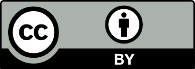 This work is licensed under the Creative Commons Attribution 4.0 International licence. In essence, you are free to: share ie, copy and redistribute the material in any medium or format; adapt ie, remix, transform and build upon the material. You must give appropriate credit, provide a link to the licence and indicate if changes were made.Supply typeTotal no. of suppliesTotal population servedPercentage of total populationLarge (more than 10,000 people)41 3,568,000 69.7%Medium (5,001 to 10,000 people)30 206,000 4.0%Minor (501 to 5,000 people)190 371,000 7.2%Small (101 to 500 people)224 57,000 1.1%Subtotal*4854,202,00082.0%Other**Unknown 921,000 18.0%Total– 5,123,000 100%Requirement2019/202020/21DifferenceMonitoring99.4%99.7%0.3%Water safety plans*98.0%97.1%–0.9%Provision of drinking-water100%100%0.0%Source protection100%99.8%–0.1%Record-keeping*99.5%99.5%0.0%Investigating complaints99.9%100%0.0%Remedial action99.5%99.4%–0.2%Compliant with all requirements96.7%96.2%–0.4%RequirementLargeMediumMinorSmallMonitoring100.0%100.0%98.2%88.1%Water safety plans*99.3%80.4%84.7%NAProvision of drinking-water100.0%100.0%99.7%98.9%Source protection100.0%100.0%98.5%96.1%Record-keeping*100.0%94.1%97.3%NAInvestigating complaints100.0%100.0%100.0%97.6%Remedial action99.6%97.5%98.9%95.2%Compliant with all requirements98.9%77.8%82.1%85.8%Standards2019/202020/21DifferenceBacteriological95.2%95.6%0.4%Protozoal80.0%78.7%–1.3%Chemical99.1%98.9%–0.2%Overall78.6%78.0%–0.6%StandardPopulationPercentageSuppliesBacteriological compliance3,480,00097.5%37Protozoal compliance3,012,00084.4%33Chemical compliance3,568,000100.0%41Overall3,010,00084.4%32StandardPopulationPercentageSuppliesBacteriological compliance 180,000 87.3%25Protozoal compliance 97,000 47.1%13Chemical compliance 193,000 93.9%28Overall 83,000 40.2%10StandardPopulationPercentageSuppliesBacteriological compliance 320,000 86.4%159Protozoal compliance 177,000 47.7%84Chemical compliance 340,000 91.7%174Overall 166,000 44.8%79StandardPopulationPercentageSuppliesBacteriological compliance 38,000 66.6%142Protozoal compliance 19,000 33.7%74Chemical compliance 56,000 98.3%220Overall 18,000 30.9%68Type of supplier2019/202020/21DifferenceLarge85.9%84.4%–1.5%Medium50.0%47.1%–2.9%Minor47.4%47.7%0.3%Small33.9%33.7%–0.3%Overall80.0%78.7%–1.3%Type of supplier2019/202020/21DifferenceLarge100.0%100.0%0.0%Medium96.9%93.9%–3.0%Minor91.9%91.7%–0.2%Small97.8%98.3%0.5%Overall99.1%98.9%–0.1%SectionRequirementDescription of the supplier’s duties under this section69SAdequate provision of waterThe supplier must take all practicable steps to ensure an adequate supply of drinking water is provided to each point of supply69USource protectionThe supplier must take reasonable steps to protect the water from contamination69YMonitoring frequency in accordance with the StandardsThe supplier must monitor the drinking water to check whether it meets the Standards or presents a public health risk69ZWater safety planThe supplier is required to prepare and implement a water safety plan (WSP) and have it approved by a drinking-water assessor, with the exception of small suppliers. The supplier must review its WSP at least every five years69ZDAdequate recordsThe supplier must keep records containing sufficient information to allow a drinking-water assessor to assess whether it complies with the Act69ZEInvestigation of complaintsThe supplier must record and investigate all complaints about the water it provides69ZFAppropriate remedial actions following a monitoring transgressionIf the supply does not meet Standards, the supplier must take appropriate steps to correct the problemHealth Act: CompliedStandards: Bacterial MetProtozoal MetChemical MetHealth Act: Not compliedStandards: Bacterial MetProtozoal Not metChemical MetHealth Act: Not compliedStandards: Bacterial MetProtozoal MetChemical MetHealth Act: Not compliedStandards: Bacterial MetProtozoal MetChemical MetHealth Act: Not compliedStandards: Bacterial MetProtozoal MetChemical MetHealth Act: Not compliedStandards: Bacterial Not metProtozoal MetChemical MetHealth Act: Not compliedStandards: Bacterial MetProtozoal MetChemical MetHealth Act: Not compliedStandards: Bacterial MetProtozoal MetChemical MetHealth Act: Not compliedStandards: Bacterial Not metProtozoal MetChemical Not metHealth Act: Not compliedStandards: Bacterial MetProtozoal MetChemical MetHealth Act: Not compliedStandards: Bacterial Not metProtozoal Not metChemical MetHealth Act: CompliedStandards: Bacterial MetProtozoal MetChemical MetHealth Act: Not compliedStandards: Bacterial Not metProtozoal Not metChemical MetHealth Act: CompliedStandards: Bacterial MetProtozoal MetChemical MetHealth Act: CompliedStandards: Bacterial MetProtozoal MetChemical MetHealth Act: CompliedStandards: Bacterial MetProtozoal MetChemical MetHealth Act: Not compliedStandards: Bacterial Not metProtozoal Not metChemical MetHealth Act: CompliedStandards: Bacterial MetProtozoal MetChemical MetHealth Act: Not compliedStandards: Bacterial Not metProtozoal Not metChemical MetHealth Act: CompliedStandards: Bacterial MetProtozoal MetChemical MetHealth Act: CompliedStandards: Bacterial MetProtozoal MetChemical MetHealth Act: CompliedStandards: Bacterial MetProtozoal MetChemical MetHealth Act: CompliedStandards: Bacterial MetProtozoal MetChemical MetHealth Act: CompliedStandards: Bacterial MetProtozoal MetChemical MetHealth Act: CompliedStandards: Bacterial MetProtozoal MetChemical MetHealth Act: CompliedStandards: Bacterial MetProtozoal MetChemical MetHealth Act: CompliedStandards: Bacterial MetProtozoal MetChemical MetHealth Act: CompliedStandards: Bacterial MetProtozoal MetChemical MetHealth Act: CompliedStandards: Bacterial MetProtozoal MetChemical MetHealth Act: CompliedStandards: Bacterial MetProtozoal MetChemical MetHealth Act: CompliedStandards: Bacterial MetProtozoal MetChemical MetHealth Act: CompliedStandards: Bacterial Not metProtozoal MetChemical MetHealth Act: CompliedStandards: Bacterial MetProtozoal MetChemical MetHealth Act: CompliedStandards: Bacterial MetProtozoal MetChemical MetHealth Act: CompliedStandards: Bacterial MetProtozoal MetChemical MetHealth Act: CompliedStandards: Bacterial MetProtozoal MetChemical MetHealth Act: CompliedStandards: Bacterial MetProtozoal MetChemical MetHealth Act: CompliedStandards: Bacterial MetProtozoal MetChemical MetHealth Act: CompliedStandards: Bacterial MetProtozoal MetChemical MetHealth Act: CompliedStandards: Bacterial MetProtozoal MetChemical MetHealth Act: CompliedStandards: Bacterial MetProtozoal MetChemical MetHealth Act: CompliedStandards: Bacterial MetProtozoal MetChemical MetHealth Act: CompliedStandards: Bacterial MetProtozoal MetChemical MetHealth Act: CompliedStandards: Bacterial MetProtozoal Not metChemical MetHealth Act: CompliedStandards: Bacterial MetProtozoal MetChemical Not metHealth Act: CompliedStandards: Bacterial Not metProtozoal Not metChemical MetHealth Act: CompliedStandards: Bacterial MetProtozoal MetChemical MetHealth Act: CompliedStandards: Bacterial MetProtozoal Not metChemical MetHealth Act: CompliedStandards: Bacterial MetProtozoal Not metChemical MetHealth Act: CompliedStandards: Bacterial MetProtozoal Not metChemical MetHealth Act: CompliedStandards: Bacterial MetProtozoal MetChemical MetHealth Act: CompliedStandards: Bacterial MetProtozoal MetChemical MetHealth Act: CompliedStandards: Bacterial MetProtozoal Not metChemical MetHealth Act: Not compliedStandards: Bacterial MetProtozoal Not metChemical Not metHealth Act: CompliedStandards: Bacterial MetProtozoal Not metChemical MetHealth Act: CompliedStandards: Bacterial MetProtozoal MetChemical MetHealth Act: CompliedStandards: Bacterial Not metProtozoal Not metChemical MetHealth Act: CompliedStandards: Bacterial Not metProtozoal Not metChemical MetHealth Act: CompliedStandards: Bacterial MetProtozoal Not metChemical MetHealth Act: CompliedStandards: Bacterial MetProtozoal MetChemical MetHealth Act: CompliedStandards: Bacterial Not metProtozoal Not metChemical MetHealth Act: CompliedStandards: Bacterial Not metProtozoal Not metChemical MetHealth Act: Not compliedStandards: Bacterial Not metProtozoal Not metChemical MetHealth Act: CompliedStandards: Bacterial MetProtozoal MetChemical MetHealth Act: CompliedStandards: Bacterial Not metProtozoal Not metChemical MetHealth Act: CompliedStandards: Bacterial MetProtozoal Not metChemical MetHealth Act: CompliedStandards: Bacterial MetProtozoal Not metChemical MetHealth Act: CompliedStandards: Bacterial MetProtozoal Not metChemical MetHealth Act: CompliedStandards: Bacterial MetProtozoal Not metChemical MetHealth Act: CompliedStandards: Bacterial MetProtozoal MetChemical MetHealth Act: CompliedStandards: Bacterial MetProtozoal MetChemical Not metHealth Act: CompliedStandards: Bacterial MetProtozoal Not metChemical MetHealth Act: CompliedStandards: Bacterial MetProtozoal Not metChemical MetHealth Act: CompliedStandards: Bacterial MetProtozoal Not metChemical MetHealth Act: CompliedStandards: Bacterial Not metProtozoal Not metChemical MetHealth Act: CompliedStandards: Bacterial Not metProtozoal Not metChemical MetHealth Act: CompliedStandards: Bacterial MetProtozoal MetChemical MetHealth Act: CompliedStandards: Bacterial MetProtozoal MetChemical MetHealth Act: CompliedStandards: Bacterial Not metProtozoal Not metChemical MetHealth Act: Not compliedStandards: Bacterial Not metProtozoal Not metChemical MetHealth Act: CompliedStandards: Bacterial Not metProtozoal Not metChemical MetHealth Act: Not compliedStandards: Bacterial Not metProtozoal Not metChemical MetHealth Act: Not compliedStandards: Bacterial MetProtozoal Not metChemical Not metHealth Act: Not compliedStandards: Bacterial Not metProtozoal Not metChemical MetHealth Act: Not compliedStandards: Bacterial Not metProtozoal Not metChemical MetHealth Act: Not compliedStandards: Bacterial Not metProtozoal Not metChemical MetHealth Act: Not compliedStandards: Bacterial Not metProtozoal MetChemical MetHealth Act: Not compliedStandards: Bacterial Not metProtozoal Not metChemical MetHealth Act: CompliedStandards: Bacterial Not metProtozoal Not metChemical MetHealth Act: Not compliedStandards: Bacterial MetProtozoal Not metChemical MetHealth Act: CompliedStandards: Bacterial MetProtozoal MetChemical MetHealth Act: CompliedStandards: Bacterial MetProtozoal MetChemical MetHealth Act: CompliedStandards: Bacterial MetProtozoal MetChemical MetHealth Act: CompliedStandards: Bacterial MetProtozoal MetChemical MetHealth Act: CompliedStandards: Bacterial MetProtozoal MetChemical MetHealth Act: CompliedStandards: Bacterial MetProtozoal MetChemical MetHealth Act: CompliedStandards: Bacterial MetProtozoal MetChemical MetHealth Act: CompliedStandards: Bacterial MetProtozoal MetChemical MetHealth Act: CompliedStandards: Bacterial MetProtozoal MetChemical MetHealth Act: CompliedStandards: Bacterial MetProtozoal Not metChemical MetHealth Act: CompliedStandards: Bacterial MetProtozoal MetChemical MetHealth Act: CompliedStandards: Bacterial MetProtozoal MetChemical MetHealth Act: CompliedStandards: Bacterial Not metProtozoal MetChemical MetHealth Act: CompliedStandards: Bacterial MetProtozoal MetChemical MetHealth Act: CompliedStandards: Bacterial MetProtozoal Not metChemical MetHealth Act: CompliedStandards: Bacterial MetProtozoal Not metChemical MetHealth Act: CompliedStandards: Bacterial MetProtozoal Not metChemical MetHealth Act: CompliedStandards: Bacterial MetProtozoal Not metChemical MetHealth Act: CompliedStandards: Bacterial Not metProtozoal Not metChemical MetHealth Act: CompliedStandards: Bacterial Not metProtozoal Not metChemical MetHealth Act: CompliedStandards: Bacterial MetProtozoal MetChemical MetHealth Act: CompliedStandards: Bacterial MetProtozoal Not metChemical MetHealth Act: CompliedStandards: Bacterial MetProtozoal Not metChemical MetHealth Act: CompliedStandards: Bacterial MetProtozoal Not metChemical MetHealth Act: CompliedStandards: Bacterial MetProtozoal Not metChemical MetHealth Act: CompliedStandards: Bacterial MetProtozoal Not metChemical MetHealth Act: CompliedStandards: Bacterial Not metProtozoal Not metChemical MetHealth Act: Not compliedStandards: Bacterial Not metProtozoal Not metChemical MetHealth Act: CompliedStandards: Bacterial MetProtozoal Not metChemical MetHealth Act: CompliedStandards: Bacterial Not metProtozoal Not metChemical MetHealth Act: Not compliedStandards: Bacterial Not metProtozoal Not metChemical MetHealth Act: CompliedStandards: Bacterial MetProtozoal MetChemical MetHealth Act: CompliedStandards: Bacterial MetProtozoal Not metChemical MetHealth Act: Not compliedStandards: Bacterial Not metProtozoal Not metChemical MetHealth Act: CompliedStandards: Bacterial Not metProtozoal Not metChemical MetHealth Act: CompliedStandards: Bacterial MetProtozoal Not metChemical MetHealth Act: CompliedStandards: Bacterial Not metProtozoal Not metChemical MetHealth Act: CompliedStandards: Bacterial Not metProtozoal Not metChemical Not metHealth Act: CompliedStandards: Bacterial MetProtozoal Not metChemical MetHealth Act: CompliedStandards: Bacterial Not metProtozoal Not metChemical MetHealth Act: CompliedStandards: Bacterial MetProtozoal MetChemical MetHealth Act: CompliedStandards: Bacterial MetProtozoal MetChemical MetHealth Act: CompliedStandards: Bacterial MetProtozoal MetChemical MetHealth Act: Not compliedStandards: Bacterial Not metProtozoal Not metChemical MetHealth Act: CompliedStandards: Bacterial Not metProtozoal MetChemical MetHealth Act: CompliedStandards: Bacterial Not metProtozoal Not metChemical MetHealth Act: CompliedStandards: Bacterial Not metProtozoal Not metChemical MetHealth Act: CompliedStandards: Bacterial MetProtozoal MetChemical MetHealth Act: CompliedStandards: Bacterial MetProtozoal MetChemical MetHealth Act: CompliedStandards: Bacterial MetProtozoal MetChemical MetHealth Act: CompliedStandards: Bacterial MetProtozoal MetChemical MetHealth Act: CompliedStandards: Bacterial MetProtozoal MetChemical MetHealth Act: CompliedStandards: Bacterial MetProtozoal MetChemical MetHealth Act: CompliedStandards: Bacterial MetProtozoal MetChemical MetHealth Act: CompliedStandards: Bacterial MetProtozoal MetChemical MetHealth Act: CompliedStandards: Bacterial MetProtozoal Not metChemical Not metHealth Act: CompliedStandards: Bacterial MetProtozoal MetChemical MetHealth Act: CompliedStandards: Bacterial MetProtozoal MetChemical MetHealth Act: CompliedStandards: Bacterial Not metProtozoal Not metChemical Not metHealth Act: CompliedStandards: Bacterial MetProtozoal Not metChemical Not metHealth Act: CompliedStandards: Bacterial Not metProtozoal Not metChemical Not metHealth Act: CompliedStandards: Bacterial MetProtozoal Not metChemical MetHealth Act: CompliedStandards: Bacterial MetProtozoal Not metChemical Not metHealth Act: CompliedStandards: Bacterial MetProtozoal Not metChemical Not metHealth Act: CompliedStandards: Bacterial MetProtozoal Not metChemical MetHealth Act: CompliedStandards: Bacterial MetProtozoal Not metChemical MetHealth Act: CompliedStandards: Bacterial MetProtozoal Not metChemical MetHealth Act: CompliedStandards: Bacterial MetProtozoal MetChemical MetHealth Act: CompliedStandards: Bacterial MetProtozoal Not metChemical MetHealth Act: CompliedStandards: Bacterial MetProtozoal Not metChemical MetHealth Act: CompliedStandards: Bacterial MetProtozoal Not metChemical MetHealth Act: CompliedStandards: Bacterial MetProtozoal MetChemical MetHealth Act: CompliedStandards: Bacterial MetProtozoal Not metChemical MetHealth Act: CompliedStandards: Bacterial MetProtozoal Not metChemical MetHealth Act: CompliedStandards: Bacterial Not metProtozoal Not metChemical MetHealth Act: Not compliedStandards: Bacterial Not metProtozoal Not metChemical MetHealth Act: CompliedStandards: Bacterial MetProtozoal MetChemical MetHealth Act: CompliedStandards: Bacterial MetProtozoal MetChemical MetHealth Act: CompliedStandards: Bacterial MetProtozoal MetChemical MetHealth Act: CompliedStandards: Bacterial MetProtozoal MetChemical MetHealth Act: CompliedStandards: Bacterial MetProtozoal MetChemical MetHealth Act: Not compliedStandards: Bacterial MetProtozoal MetChemical MetHealth Act: CompliedStandards: Bacterial MetProtozoal MetChemical MetHealth Act: CompliedStandards: Bacterial MetProtozoal MetChemical MetHealth Act: Not compliedStandards: Bacterial MetProtozoal MetChemical MetHealth Act: Not compliedStandards: Bacterial MetProtozoal MetChemical MetHealth Act: CompliedStandards: Bacterial MetProtozoal MetChemical MetHealth Act: Not compliedStandards: Bacterial MetProtozoal MetChemical MetHealth Act: Not compliedStandards: Bacterial MetProtozoal MetChemical MetHealth Act: CompliedStandards: Bacterial MetProtozoal MetChemical MetHealth Act: CompliedStandards: Bacterial MetProtozoal MetChemical MetHealth Act: CompliedStandards: Bacterial Not metProtozoal MetChemical MetHealth Act: Not compliedStandards: Bacterial MetProtozoal MetChemical Not metHealth Act: CompliedStandards: Bacterial MetProtozoal MetChemical MetHealth Act: CompliedStandards: Bacterial MetProtozoal MetChemical MetHealth Act: CompliedStandards: Bacterial MetProtozoal MetChemical MetHealth Act: CompliedStandards: Bacterial MetProtozoal Not metChemical MetHealth Act: CompliedStandards: Bacterial MetProtozoal MetChemical MetHealth Act: CompliedStandards: Bacterial MetProtozoal MetChemical MetHealth Act: CompliedStandards: Bacterial MetProtozoal Not metChemical MetHealth Act: CompliedStandards: Bacterial MetProtozoal MetChemical MetHealth Act: CompliedStandards: Bacterial MetProtozoal Not metChemical MetHealth Act: CompliedStandards: Bacterial MetProtozoal MetChemical MetHealth Act: CompliedStandards: Bacterial MetProtozoal Not metChemical MetHealth Act: CompliedStandards: Bacterial MetProtozoal MetChemical MetHealth Act: CompliedStandards: Bacterial MetProtozoal MetChemical MetHealth Act: Not compliedStandards: Bacterial Not metProtozoal Not metChemical MetHealth Act: CompliedStandards: Bacterial MetProtozoal Not metChemical MetHealth Act: CompliedStandards: Bacterial MetProtozoal Not metChemical MetHealth Act: CompliedStandards: Bacterial MetProtozoal Not metChemical MetHealth Act: CompliedStandards: Bacterial MetProtozoal Not metChemical Not metHealth Act: CompliedStandards: Bacterial MetProtozoal MetChemical MetHealth Act: CompliedStandards: Bacterial MetProtozoal Not metChemical MetHealth Act: CompliedStandards: Bacterial MetProtozoal MetChemical MetHealth Act: CompliedStandards: Bacterial MetProtozoal MetChemical MetHealth Act: CompliedStandards: Bacterial MetProtozoal MetChemical MetHealth Act: CompliedStandards: Bacterial MetProtozoal MetChemical MetHealth Act: Not compliedStandards: Bacterial Not metProtozoal Not metChemical MetHealth Act: CompliedStandards: Bacterial MetProtozoal MetChemical MetHealth Act: CompliedStandards: Bacterial MetProtozoal MetChemical MetHealth Act: CompliedStandards: Bacterial MetProtozoal MetChemical MetHealth Act: CompliedStandards: Bacterial MetProtozoal MetChemical MetHealth Act: CompliedStandards: Bacterial MetProtozoal MetChemical Not metHealth Act: UnknownStandards: Bacterial Not metProtozoal Not metChemical MetHealth Act: UnknownStandards: Bacterial Not metProtozoal Not metChemical MetHealth Act: CompliedStandards: Bacterial MetProtozoal MetChemical MetHealth Act: CompliedStandards: Bacterial MetProtozoal Not metChemical MetHealth Act: CompliedStandards: Bacterial MetProtozoal MetChemical MetHealth Act: CompliedStandards: Bacterial MetProtozoal MetChemical MetHealth Act: CompliedStandards: Bacterial MetProtozoal MetChemical MetHealth Act: CompliedStandards: Bacterial MetProtozoal MetChemical MetHealth Act: CompliedStandards: Bacterial MetProtozoal MetChemical MetHealth Act: Not compliedStandards: Bacterial Not metProtozoal Not metChemical MetHealth Act: CompliedStandards: Bacterial MetProtozoal Not metChemical MetHealth Act: CompliedStandards: Bacterial MetProtozoal MetChemical MetHealth Act: CompliedStandards: Bacterial MetProtozoal MetChemical MetHealth Act: CompliedStandards: Bacterial MetProtozoal MetChemical MetHealth Act: CompliedStandards: Bacterial MetProtozoal MetChemical MetHealth Act: CompliedStandards: Bacterial MetProtozoal Not metChemical MetHealth Act: CompliedStandards: Bacterial MetProtozoal Not metChemical MetHealth Act: CompliedStandards: Bacterial MetProtozoal Not metChemical MetHealth Act: CompliedStandards: Bacterial Not metProtozoal Not metChemical MetHealth Act: CompliedStandards: Bacterial MetProtozoal Not metChemical MetHealth Act: CompliedStandards: Bacterial MetProtozoal Not metChemical MetHealth Act: CompliedStandards: Bacterial MetProtozoal MetChemical MetHealth Act: CompliedStandards: Bacterial Not metProtozoal Not metChemical MetHealth Act: CompliedStandards: Bacterial Not metProtozoal Not metChemical MetHealth Act: CompliedStandards: Bacterial MetProtozoal MetChemical MetHealth Act: CompliedStandards: Bacterial MetProtozoal MetChemical MetHealth Act: CompliedStandards: Bacterial MetProtozoal MetChemical MetHealth Act: CompliedStandards: Bacterial MetProtozoal MetChemical MetHealth Act: CompliedStandards: Bacterial MetProtozoal MetChemical MetHealth Act: CompliedStandards: Bacterial MetProtozoal MetChemical MetHealth Act: Not compliedStandards: Bacterial Not metProtozoal Not metChemical MetHealth Act: Not compliedStandards: Bacterial Not metProtozoal Not metChemical MetHealth Act: CompliedStandards: Bacterial MetProtozoal MetChemical MetHealth Act: CompliedStandards: Bacterial MetProtozoal MetChemical MetHealth Act: Not compliedStandards: Bacterial Not metProtozoal Not metChemical MetHealth Act: CompliedStandards: Bacterial Not metProtozoal Not metChemical MetHealth Act: CompliedStandards: Bacterial Not metProtozoal Not metChemical MetHealth Act: Not compliedStandards: Bacterial Not metProtozoal Not metChemical MetHealth Act: CompliedStandards: Bacterial MetProtozoal MetChemical MetHealth Act: Not compliedStandards: Bacterial Not metProtozoal Not metChemical MetHealth Act: CompliedStandards: Bacterial MetProtozoal MetChemical MetHealth Act: Not compliedStandards: Bacterial Not metProtozoal MetChemical MetHealth Act: Not compliedStandards: Bacterial Not metProtozoal Not metChemical MetHealth Act: CompliedStandards: Bacterial MetProtozoal MetChemical MetHealth Act: CompliedStandards: Bacterial MetProtozoal Not metChemical MetHealth Act: CompliedStandards: Bacterial Not metProtozoal Not metChemical MetHealth Act: CompliedStandards: Bacterial Not metProtozoal Not metChemical MetHealth Act: CompliedStandards: Bacterial MetProtozoal Not metChemical MetHealth Act: CompliedStandards: Bacterial MetProtozoal MetChemical MetHealth Act: CompliedStandards: Bacterial MetProtozoal Not metChemical MetHealth Act: CompliedStandards: Bacterial MetProtozoal Not metChemical MetHealth Act: Not compliedStandards: Bacterial Not metProtozoal Not metChemical MetHealth Act: CompliedStandards: Bacterial MetProtozoal Not metChemical MetHealth Act: CompliedStandards: Bacterial MetProtozoal Not metChemical MetHealth Act: Not compliedStandards: Bacterial Not metProtozoal Not metChemical MetHealth Act: CompliedStandards: Bacterial MetProtozoal MetChemical MetHealth Act: CompliedStandards: Bacterial MetProtozoal Not metChemical MetHealth Act: CompliedStandards: Bacterial MetProtozoal Not metChemical MetHealth Act: Not compliedStandards: Bacterial Not metProtozoal Not metChemical MetHealth Act: CompliedStandards: Bacterial Not metProtozoal Not metChemical MetHealth Act: CompliedStandards: Bacterial MetProtozoal Not metChemical MetHealth Act: Not compliedStandards: Bacterial MetProtozoal MetChemical MetHealth Act: CompliedStandards: Bacterial MetProtozoal Not metChemical MetHealth Act: CompliedStandards: Bacterial MetProtozoal MetChemical MetHealth Act: CompliedStandards: Bacterial MetProtozoal Not metChemical MetHealth Act: Not compliedStandards: Bacterial MetProtozoal Not metChemical MetHealth Act: CompliedStandards: Bacterial MetProtozoal MetChemical MetHealth Act: CompliedStandards: Bacterial MetProtozoal Not metChemical MetHealth Act: CompliedStandards: Bacterial MetProtozoal Not metChemical MetHealth Act: CompliedStandards: Bacterial MetProtozoal MetChemical MetHealth Act: CompliedStandards: Bacterial MetProtozoal MetChemical MetHealth Act: Not compliedStandards: Bacterial Not metProtozoal Not metChemical MetHealth Act: CompliedStandards: Bacterial Not metProtozoal Not metChemical MetHealth Act: Not compliedStandards: Bacterial MetProtozoal Not metChemical MetHealth Act: Not compliedStandards: Bacterial Not metProtozoal Not metChemical MetHealth Act: CompliedStandards: Bacterial MetProtozoal Not metChemical MetHealth Act: CompliedStandards: Bacterial MetProtozoal MetChemical MetHealth Act: CompliedStandards: Bacterial MetProtozoal MetChemical Not metHealth Act: CompliedStandards: Bacterial MetProtozoal MetChemical MetHealth Act: Not compliedStandards: Bacterial Not metProtozoal Not metChemical MetHealth Act: CompliedStandards: Bacterial Not metProtozoal Not metChemical MetHealth Act: CompliedStandards: Bacterial Not metProtozoal Not metChemical MetHealth Act: CompliedStandards: Bacterial Not metProtozoal Not metChemical MetHealth Act: CompliedStandards: Bacterial Not metProtozoal Not metChemical MetHealth Act: CompliedStandards: Bacterial MetProtozoal Not metChemical MetHealth Act: CompliedStandards: Bacterial Not metProtozoal Not metChemical MetHealth Act: CompliedStandards: Bacterial Not metProtozoal Not metChemical MetHealth Act: CompliedStandards: Bacterial MetProtozoal Not metChemical MetHealth Act: CompliedStandards: Bacterial MetProtozoal Not metChemical MetHealth Act: CompliedStandards: Bacterial MetProtozoal Not metChemical MetHealth Act: CompliedStandards: Bacterial MetProtozoal Not metChemical MetHealth Act: CompliedStandards: Bacterial MetProtozoal Not metChemical MetHealth Act: CompliedStandards: Bacterial MetProtozoal Not metChemical MetHealth Act: CompliedStandards: Bacterial MetProtozoal Not metChemical MetHealth Act: CompliedStandards: Bacterial MetProtozoal Not metChemical MetHealth Act: CompliedStandards: Bacterial MetProtozoal Not metChemical MetHealth Act: CompliedStandards: Bacterial MetProtozoal Not metChemical MetHealth Act: CompliedStandards: Bacterial MetProtozoal Not metChemical MetHealth Act: Not compliedStandards: Bacterial Not metProtozoal Not metChemical MetHealth Act: CompliedStandards: Bacterial MetProtozoal MetChemical MetHealth Act: CompliedStandards: Bacterial MetProtozoal MetChemical MetHealth Act: CompliedStandards: Bacterial MetProtozoal Not metChemical MetHealth Act: CompliedStandards: Bacterial Not metProtozoal Not metChemical MetHealth Act: CompliedStandards: Bacterial MetProtozoal Not metChemical MetHealth Act: CompliedStandards: Bacterial MetProtozoal MetChemical MetHealth Act: CompliedStandards: Bacterial MetProtozoal Not metChemical MetHealth Act: CompliedStandards: Bacterial MetProtozoal MetChemical MetHealth Act: CompliedStandards: Bacterial MetProtozoal MetChemical MetHealth Act: CompliedStandards: Bacterial Not metProtozoal Not metChemical MetHealth Act: Not compliedStandards: Bacterial MetProtozoal Not metChemical MetHealth Act: Not compliedStandards: Bacterial Not metProtozoal Not metChemical MetHealth Act: CompliedStandards: Bacterial MetProtozoal MetChemical MetHealth Act: CompliedStandards: Bacterial MetProtozoal MetChemical MetHealth Act: CompliedStandards: Bacterial MetProtozoal Not metChemical MetHealth Act: CompliedStandards: Bacterial MetProtozoal Not metChemical MetHealth Act: CompliedStandards: Bacterial MetProtozoal Not metChemical MetHealth Act: CompliedStandards: Bacterial MetProtozoal MetChemical MetHealth Act: CompliedStandards: Bacterial MetProtozoal Not metChemical MetHealth Act: CompliedStandards: Bacterial MetProtozoal MetChemical MetHealth Act: CompliedStandards: Bacterial MetProtozoal Not metChemical MetHealth Act: CompliedStandards: Bacterial MetProtozoal Not metChemical MetHealth Act: CompliedStandards: Bacterial MetProtozoal Not metChemical MetHealth Act: CompliedStandards: Bacterial MetProtozoal Not metChemical MetHealth Act: CompliedStandards: Bacterial MetProtozoal Not metChemical MetHealth Act: CompliedStandards: Bacterial MetProtozoal Not metChemical MetHealth Act: CompliedStandards: Bacterial MetProtozoal Not metChemical MetHealth Act: CompliedStandards: Bacterial MetProtozoal MetChemical MetHealth Act: CompliedStandards: Bacterial MetProtozoal Not metChemical MetHealth Act: CompliedStandards: Bacterial MetProtozoal Not metChemical MetHealth Act: CompliedStandards: Bacterial MetProtozoal Not metChemical MetHealth Act: CompliedStandards: Bacterial MetProtozoal Not metChemical MetHealth Act: Not compliedStandards: Bacterial Not metProtozoal Not metChemical MetHealth Act: CompliedStandards: Bacterial MetProtozoal Not metChemical MetHealth Act: CompliedStandards: Bacterial Not metProtozoal Not metChemical MetHealth Act: CompliedStandards: Bacterial MetProtozoal Not metChemical MetHealth Act: CompliedStandards: Bacterial MetProtozoal MetChemical MetHealth Act: CompliedStandards: Bacterial MetProtozoal MetChemical MetHealth Act: Not compliedStandards: Bacterial Not metProtozoal Not metChemical MetHealth Act: CompliedStandards: Bacterial MetProtozoal Not metChemical MetHealth Act: CompliedStandards: Bacterial MetProtozoal Not metChemical MetHealth Act: CompliedStandards: Bacterial MetProtozoal MetChemical MetHealth Act: CompliedStandards: Bacterial MetProtozoal MetChemical MetHealth Act: CompliedStandards: Bacterial MetProtozoal MetChemical MetHealth Act: CompliedStandards: Bacterial MetProtozoal MetChemical MetHealth Act: CompliedStandards: Bacterial MetProtozoal MetChemical MetHealth Act: CompliedStandards: Bacterial MetProtozoal Not metChemical MetHealth Act: CompliedStandards: Bacterial MetProtozoal MetChemical MetHealth Act: CompliedStandards: Bacterial MetProtozoal MetChemical MetHealth Act: CompliedStandards: Bacterial MetProtozoal Not metChemical MetHealth Act: CompliedStandards: Bacterial MetProtozoal MetChemical MetHealth Act: CompliedStandards: Bacterial MetProtozoal MetChemical MetHealth Act: CompliedStandards: Bacterial MetProtozoal MetChemical MetHealth Act: CompliedStandards: Bacterial Not metProtozoal Not metChemical MetHealth Act: CompliedStandards: Bacterial MetProtozoal Not metChemical MetHealth Act: CompliedStandards: Bacterial MetProtozoal MetChemical MetHealth Act: CompliedStandards: Bacterial MetProtozoal Not metChemical MetHealth Act: CompliedStandards: Bacterial MetProtozoal MetChemical MetHealth Act: CompliedStandards: Bacterial MetProtozoal Not metChemical MetHealth Act: CompliedStandards: Bacterial MetProtozoal Not metChemical MetHealth Act: Not compliedStandards: Bacterial Not metProtozoal Not metChemical MetHealth Act: CompliedStandards: Bacterial Not metProtozoal MetChemical MetHealth Act: CompliedStandards: Bacterial MetProtozoal Not metChemical MetHealth Act: CompliedStandards: Bacterial MetProtozoal MetChemical MetHealth Act: CompliedStandards: Bacterial MetProtozoal Not metChemical MetHealth Act: CompliedStandards: Bacterial MetProtozoal MetChemical MetHealth Act: CompliedStandards: Bacterial MetProtozoal MetChemical MetHealth Act: CompliedStandards: Bacterial MetProtozoal MetChemical MetHealth Act: CompliedStandards: Bacterial MetProtozoal MetChemical MetHealth Act: CompliedStandards: Bacterial MetProtozoal Not metChemical MetHealth Act: CompliedStandards: Bacterial MetProtozoal MetChemical MetHealth Act: Not compliedStandards: Bacterial MetProtozoal MetChemical MetHealth Act: CompliedStandards: Bacterial MetProtozoal MetChemical MetHealth Act: Not compliedStandards: Bacterial Not metProtozoal Not metChemical MetHealth Act: Not compliedStandards: Bacterial Not metProtozoal Not metChemical MetHealth Act: Not compliedStandards: Bacterial Not metProtozoal Not metChemical MetHealth Act: CompliedStandards: Bacterial MetProtozoal Not metChemical MetHealth Act: CompliedStandards: Bacterial Not metProtozoal Not metChemical MetHealth Act: CompliedStandards: Bacterial Not metProtozoal Not metChemical MetHealth Act: CompliedStandards: Bacterial Not metProtozoal Not metChemical MetHealth Act: CompliedStandards: Bacterial MetProtozoal Not metChemical MetHealth Act: CompliedStandards: Bacterial MetProtozoal Not metChemical MetHealth Act: CompliedStandards: Bacterial MetProtozoal MetChemical MetHealth Act: CompliedStandards: Bacterial MetProtozoal MetChemical MetHealth Act: CompliedStandards: Bacterial MetProtozoal Not metChemical MetHealth Act: CompliedStandards: Bacterial MetProtozoal MetChemical MetHealth Act: CompliedStandards: Bacterial MetProtozoal MetChemical MetHealth Act: CompliedStandards: Bacterial MetProtozoal Not metChemical MetHealth Act: CompliedStandards: Bacterial MetProtozoal Not metChemical MetHealth Act: CompliedStandards: Bacterial Not metProtozoal Not metChemical MetHealth Act: CompliedStandards: Bacterial MetProtozoal Not metChemical MetHealth Act: CompliedStandards: Bacterial MetProtozoal MetChemical MetHealth Act: CompliedStandards: Bacterial Not metProtozoal Not metChemical MetHealth Act: CompliedStandards: Bacterial MetProtozoal Not metChemical MetHealth Act: CompliedStandards: Bacterial MetProtozoal Not metChemical MetHealth Act: CompliedStandards: Bacterial MetProtozoal Not metChemical MetHealth Act: CompliedStandards: Bacterial MetProtozoal Not metChemical MetHealth Act: CompliedStandards: Bacterial Not metProtozoal Not metChemical MetHealth Act: CompliedStandards: Bacterial MetProtozoal Not metChemical MetHealth Act: Not compliedStandards: Bacterial Not metProtozoal Not metChemical MetHealth Act: Not compliedStandards: Bacterial Not metProtozoal Not metChemical MetHealth Act: Not compliedStandards: Bacterial MetProtozoal Not metChemical MetHealth Act: Not compliedStandards: Bacterial MetProtozoal Not metChemical MetHealth Act: Not compliedStandards: Bacterial MetProtozoal Not metChemical MetHealth Act: CompliedStandards: Bacterial Not metProtozoal Not metChemical MetHealth Act: CompliedStandards: Bacterial Not metProtozoal Not metChemical MetHealth Act: CompliedStandards: Bacterial MetProtozoal Not metChemical MetHealth Act: CompliedStandards: Bacterial MetProtozoal Not metChemical MetHealth Act: Not compliedStandards: Bacterial Not metProtozoal Not metChemical MetHealth Act: Not compliedStandards: Bacterial Not metProtozoal Not metChemical MetHealth Act: Not compliedStandards: Bacterial Not metProtozoal Not metChemical MetHealth Act: CompliedStandards: Bacterial MetProtozoal Not metChemical Not metHealth Act: Not compliedStandards: Bacterial MetProtozoal Not metChemical MetHealth Act: Not compliedStandards: Bacterial Not metProtozoal Not metChemical Not metHealth Act: CompliedStandards: Bacterial MetProtozoal Not metChemical Not metHealth Act: CompliedStandards: Bacterial MetProtozoal Not metChemical MetHealth Act: Not compliedStandards: Bacterial MetProtozoal Not metChemical Not metHealth Act: Not compliedStandards: Bacterial MetProtozoal Not metChemical MetHealth Act: Not compliedStandards: Bacterial Not metProtozoal Not metChemical Not metHealth Act: Not compliedStandards: Bacterial MetProtozoal Not metChemical MetHealth Act: Not compliedStandards: Bacterial MetProtozoal Not metChemical MetHealth Act: Not compliedStandards: Bacterial MetProtozoal Not metChemical MetHealth Act: CompliedStandards: Bacterial MetProtozoal Not metChemical Not metHealth Act: Not compliedStandards: Bacterial Not metProtozoal Not metChemical MetHealth Act: Not compliedStandards: Bacterial MetProtozoal Not metChemical MetHealth Act: CompliedStandards: Bacterial Not metProtozoal MetChemical MetHealth Act: CompliedStandards: Bacterial Not metProtozoal Not metChemical MetHealth Act: Not compliedStandards: Bacterial Not metProtozoal Not metChemical MetHealth Act: CompliedStandards: Bacterial MetProtozoal Not metChemical MetHealth Act: Not compliedStandards: Bacterial Not metProtozoal Not metChemical MetHealth Act: Not compliedStandards: Bacterial Not metProtozoal Not metChemical MetHealth Act: CompliedStandards: Bacterial MetProtozoal MetChemical MetHealth Act: Not compliedStandards: Bacterial Not metProtozoal Not metChemical MetHealth Act: CompliedStandards: Bacterial Not metProtozoal Not metChemical MetHealth Act: Not compliedStandards: Bacterial Not metProtozoal Not metChemical MetHealth Act: CompliedStandards: Bacterial MetProtozoal Not metChemical MetHealth Act: CompliedStandards: Bacterial Not metProtozoal Not metChemical MetHealth Act: CompliedStandards: Bacterial MetProtozoal Not metChemical MetHealth Act: CompliedStandards: Bacterial MetProtozoal MetChemical MetHealth Act: CompliedStandards: Bacterial MetProtozoal Not metChemical MetHealth Act: CompliedStandards: Bacterial MetProtozoal MetChemical MetHealth Act: CompliedStandards: Bacterial MetProtozoal Not metChemical MetHealth Act: CompliedStandards: Bacterial MetProtozoal Not metChemical MetHealth Act: Not compliedStandards: Bacterial MetProtozoal Not metChemical MetHealth Act: CompliedStandards: Bacterial MetProtozoal MetChemical MetHealth Act: CompliedStandards: Bacterial Not metProtozoal Not metChemical MetHealth Act: CompliedStandards: Bacterial MetProtozoal Not metChemical MetHealth Act: CompliedStandards: Bacterial MetProtozoal Not metChemical MetHealth Act: CompliedStandards: Bacterial MetProtozoal Not metChemical MetHealth Act: CompliedStandards: Bacterial MetProtozoal MetChemical MetHealth Act: CompliedStandards: Bacterial MetProtozoal MetChemical MetHealth Act: Not compliedStandards: Bacterial Not metProtozoal Not metChemical MetHealth Act: CompliedStandards: Bacterial Not metProtozoal Not metChemical MetHealth Act: CompliedStandards: Bacterial MetProtozoal Not metChemical MetHealth Act: CompliedStandards: Bacterial MetProtozoal Not metChemical MetHealth Act: CompliedStandards: Bacterial MetProtozoal Not metChemical MetHealth Act: CompliedStandards: Bacterial MetProtozoal Not metChemical MetHealth Act: CompliedStandards: Bacterial MetProtozoal MetChemical MetHealth Act: CompliedStandards: Bacterial MetProtozoal Not metChemical MetHealth Act: CompliedStandards: Bacterial MetProtozoal Not metChemical MetHealth Act: CompliedStandards: Bacterial MetProtozoal Not metChemical MetHealth Act: CompliedStandards: Bacterial MetProtozoal Not metChemical MetHealth Act: CompliedStandards: Bacterial Not metProtozoal Not metChemical MetHealth Act: CompliedStandards: Bacterial MetProtozoal Not metChemical MetHealth Act: CompliedStandards: Bacterial MetProtozoal MetChemical MetHealth Act: CompliedStandards: Bacterial MetProtozoal MetChemical MetHealth Act: CompliedStandards: Bacterial MetProtozoal MetChemical MetHealth Act: Not compliedStandards: Bacterial MetProtozoal MetChemical MetHealth Act: Not compliedStandards: Bacterial MetProtozoal MetChemical MetHealth Act: Not compliedStandards: Bacterial MetProtozoal MetChemical MetHealth Act: CompliedStandards: Bacterial MetProtozoal Not metChemical MetHealth Act: Not compliedStandards: Bacterial MetProtozoal MetChemical MetHealth Act: Not compliedStandards: Bacterial MetProtozoal MetChemical Met